от 25.01.2021  № 62О внесении изменений в постановление администрации Волгограда от 29 декабря 2018 г. № 1879 «Об утверждении муниципальной программы «Реализация молодежной политики на территории Волгограда»В соответствии с Бюджетным кодексом Российской Федерации, решениями Волгоградской городской Думы от 20 декабря 2019 г. № 16/368 «О бюджете Волгограда на 2020 год и на плановый период 2021 и 2022 годов», от 22 декабря 2020 г. № 38/640 «О бюджете Волгограда на 2021 год и на плановый период
2022 и 2023 годов», постановлением администрации Волгограда от 13 июля 2018 г. № 921 «Об утверждении Порядка разработки, реализации, мониторинга и контроля муниципальных программ», руководствуясь статьями 7, 39 Устава города-героя Волгограда, администрация ВолгоградаПОСТАНОВЛЯЕТ:1. Внести в муниципальную программу «Реализация молодежной политики на территории Волгограда», утвержденную постановлением администрации Волгограда от 29 декабря 2018 г. № 1879 «Об утверждении муниципальной программы «Реализация молодежной политики на территории Волгограда», следующие изменения:1.1. В паспорте Программы:1.1.1. Раздел «Объемы и источники финансирования Программы» изложить в следующей редакции:1.1.2. В разделе «Конечные результаты Программы»: 1.1.2.1. В абзаце седьмом цифры «3,15» заменить цифрами «1,61».1.1.2.2. В абзаце десятом цифру «6» заменить цифрами «24».1.2. В разделе 3:1.2.1. Абзац восьмой изложить в следующей редакции:«доля детей и молодежи, охваченных системой информирования по всему спектру вопросов жизни молодежи в обществе, в том числе по проблемам здорового образа жизни, профилактике асоциальных проявлений и употребления 
психоактивных веществ, от общего количества детей и молодежи, проживающих на территории городского округа город-герой Волгоград (показатель определен Стратегией социально-экономического развития Волгограда до 2030 года. Значение показателя определяется ежеквартально и ежегодно методом прямого счета как количество проинформированной молодежи в рамках мероприятий, направленных на профилактику асоциальных проявлений в молодежной среде, пропаганду здорового образа жизни, патриотическое воспитание, поддержку 
талантливой молодежи, интеграцию молодежного сообщества Волгограда в процессы формирования городской среды, в рамках мероприятий по организации временного трудоустройства несовершеннолетних и через молодежные сайты 
и страницы в социальных сетях в доле от общего количества молодежи, проживающей на территории Волгограда);».1.2.2. Абзац одиннадцатый изложить в следующей редакции:«доля детей и молодежи различных категорий, вовлеченных в социально-экономические, научно-технические, общественно-политические, творческие, интеллектуальные, спортивные, досуговые мероприятия, от общего количества детей и молодежи, проживающих на территории городского округа город-герой Волгоград (показатель определен Стратегией социально-экономического развития Волгограда до 2030 года. Значение показателя определяется ежеквартально и ежегодно методом прямого счета как количество молодежи, охваченной мероприятиями, направленными на профилактику асоциальных проявлений в молодежной среде, пропаганду здорового образа жизни, патриотическое воспитание и поддержку талантливой молодежи, интеграцию молодежного сообщества Волгограда в процессы формирования городской среды, в доле от общего количества молодежи, проживающей на территории Волгограда. Начиная с 2014 года обеспечено ежегодное достижение значения показателя на уровне не ниже 60%);».1.2.3. В абзаце двадцать пятом цифры «3,15» заменить цифрами «1,61».1.2.4. В абзаце двадцать восьмом цифру «6» заменить цифрами «24».1.3. Раздел 5 изложить в следующей редакции:«5. Объемы финансовых ресурсов и обоснование объемафинансовых ресурсов, необходимых для реализации ПрограммыФинансирование мероприятий Программы будет осуществляться за 
счет средств местного бюджета, областного бюджета и внебюджетных источников. Общий объем финансирования Программы на 2019–2024 годы составит 
850 596,1 тыс. рублей:в 2019 году – 126 296,8 тыс. рублей,в 2020 году – 156 727,0 тыс. рублей,в 2021 году – 148 011,0 тыс. рублей,в 2022 году – 146 888,8 тыс. рублей,в 2023 году – 150 092,4 тыс. рублей,в 2024 году – 122 580,1 тыс. рублей;в том числе:за счет средств местного бюджета – 835 489,2 тыс. рублей:в 2019 году – 122 391,3 тыс. рублей,в 2020 году – 154 078,9 тыс. рублей,в 2021 году – 146 168,0 тыс. рублей,в 2022 году – 144 861,5 тыс. рублей,в 2023 году – 147 862,4 тыс. рублей,в 2024 году – 120 127,1 тыс. рублей;за счет средств областного бюджета – 3 003,5 тыс. рублей:в 2019 году – 1 734,0 тыс. рублей,в 2020 году – 1 269,5 тыс. рублей;за счет внебюджетных источников – 12 103,4 тыс. рублей:в 2019 году – 2 171,5 тыс. рублей,в 2020 году – 1 378,6 тыс. рублей,в 2021 году – 1 843,0 тыс. рублей,в 2022 году – 2 027,3 тыс. рублей,в 2023 году – 2 230,0 тыс. рублей,в 2024 году – 2 453,0 тыс. рублей.Обоснование затрат по мероприятиям Программы представлено в приложении 2 к Программе.Источники ресурсного обеспечения Программы представлены в приложении 3 к Программе.Информация о распределении средств, необходимых на реализацию Программы, в разрезе главных распорядителей бюджетных средств Волгограда представлена в приложении 4 к Программе.В процессе реализации Программы объемы финансовых средств, направляемых на ее выполнение, могут корректироваться. Конкретные мероприятия Программы и объемы ее финансирования будут уточняться ежегодно, в том числе при формировании проектов бюджетов разного уровня на соответствующий финансовый год и на плановый период, а также в ходе исполнения бюджетов соответствующего финансового года.».1.4. Раздел 7 изложить в следующей редакции:«7. Перечень имущества, создаваемого (приобретаемого) 
в ходе реализации ПрограммыПеречень имущества, создаваемого (приобретаемого) в ходе реализации Программы, в рамках мероприятия «Интеграция молодежного сообщества Волгограда в процессы формирования комфортной городской среды»:1.5. Приложения 1–4 к Программе изложить в редакции согласно приложениям 1–4 к настоящему постановлению соответственно.2. Настоящее постановление вступает в силу со дня его подписания, распространяет свое действие на правоотношения, возникшие с 25 декабря 2020 г., и подлежит опубликованию в установленном порядке. Глава Волгограда                                                                             В.В.ЛихачевПриложение 1к постановлениюадминистрации Волгоградаот 25.01.2021  № 62«Приложение 1к муниципальной программе «Реализация молодежной политики на территории Волгограда», утвержденной постановлением администрации Волгограда от 29.12.2018 № 1879ПЕРЕЧЕНЬмероприятий муниципальной программы «Реализация молодежной политикина территории Волгограда»Комитет молодежной политики и туризма администрации Волгограда»Приложение 2к постановлениюадминистрации Волгоградаот 25.01.2021  № 62«Приложение 2к муниципальной программе «Реализация молодежной политики на территории Волгограда», утвержденной постановлением администрации Волгограда от 29.12.2018 № 1879Обоснование затрат
по мероприятиям муниципальной программы «Реализация молодежной политикина территории Волгограда» (далее – Программа)Комитет молодежной политики и туризма администрации Волгограда»Приложение 3к постановлениюадминистрации Волгоградаот 25.01.2021  № 62«Приложение 3к муниципальной программе «Реализация молодежной политики на территории Волгограда», утвержденной постановлением администрации Волгограда от 29.12.2018 № 1879ИСТОЧНИКИ РЕСУРСНОГО ОБЕСПЕЧЕНИЯмуниципальной программы «Реализация молодежной политики на территории Волгограда» (далее – Программа)__________________* В соответствии с объемом финансирования, предусмотренным бюджетом Волгограда на соответствующий период.Продолжение приложения 3** В соответствии со статьями 9.2, 26 Федерального закона от 12 января 1996 г. № 7-ФЗ «О некоммерческих организациях», постановлением администрации Волгограда 
от 29 августа 2011 г. № 2482 «Об утверждении Порядка определения платы для физических и юридических лиц за оказанные услуги (выполненные работы), относящиеся к основным видам деятельности муниципальных бюджетных (автономных) учреждений Волгограда, оказываемые ими сверх установленного муниципального задания, а также в случаях, определенных федеральными законами, в пределах установленного муниципального задания», в том числе средства добровольных пожертвований, благотворительной помощи, поступающие на основании договоров (соглашений), заключенных между муниципальным учреждением «Центр по работе с подростками и молодежью «Форум» 
Красноармейского района Волгограда» и юридическими лицами. Комитет молодежной политики и туризма администрации Волгограда»Приложение 4к постановлениюадминистрации Волгоградаот 25.01.2021  № 62«Приложение 4к муниципальной программе «Реализация молодежной политики на территории Волгограда», утвержденной постановлением администрации Волгограда от 29.12.2018 № 1879Распределение средств, необходимых на реализацию муниципальной программы «Реализация молодежной 
политики на территории Волгограда», в разрезе главных распорядителей бюджетных средств ВолгоградаКомитет молодежной политики и туризма администрации Волгограда»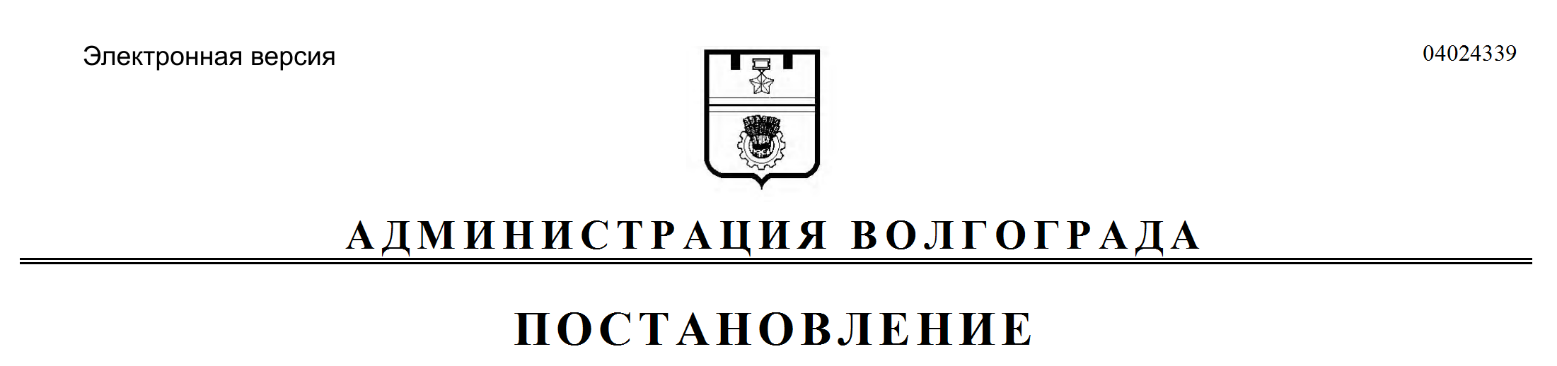 «Объемы и источники финанси-
рования Программы– общий объем финансирования Программы на 2019–2024 годы составит 850 596,1 тыс. рублей:в 2019 году – 126 296,8 тыс. рублей,в 2020 году – 156 727,0 тыс. рублей,в 2021 году – 148 011,0 тыс. рублей,в 2022 году – 146 888,8 тыс. рублей,в 2023 году – 150 092,4 тыс. рублей,в 2024 году – 122 580,1 тыс. рублей;в том числе:за счет средств местного бюджета – 
835 489,2 тыс. рублей:в 2019 году – 122 391,3 тыс. рублей,в 2020 году – 154 078,9 тыс. рублей,в 2021 году – 146 168,0 тыс. рублей,в 2022 году – 144 861,5 тыс. рублей,в 2023 году – 147 862,4 тыс. рублей,в 2024 году – 120 127,1 тыс. рублей;за счет средств областного бюджета – 
3 003,5 тыс. рублей:в 2019 году – 1 734,0 тыс. рублей,в 2020 году – 1 269,5 тыс. рублей;за счет внебюджетных источников – 
12 103,4 тыс. рублей:в 2019 году – 2 171,5 тыс. рублей,в 2020 году – 1 378,6 тыс. рублей,в 2021 году – 1 843,0 тыс. рублей,в 2022 году – 2 027,3 тыс. рублей,в 2023 году – 2 230,0 тыс. рублей,в 2024 году – 2 453,0 тыс. рублей».№п/пНаименование имуществаЕдиница измеренияКоличествоГод
приобретенияПримечание1234561.Приобретение основных средств муниципальным 
автономным учреждением «Центр компетенций по 
вопросам городской среды Волгограда «ВЯЗ»:2020Имущество закрепляется за муниципальным 
автономным учреждением «Центр компетенций 
по вопросам городской среды Волгограда «ВЯЗ» на праве 
оперативного управления 1.1.СтолШТ112020Имущество закрепляется за муниципальным 
автономным учреждением «Центр компетенций 
по вопросам городской среды Волгограда «ВЯЗ» на праве 
оперативного управления 1.2.Стул (кресло)ШТ342020Имущество закрепляется за муниципальным 
автономным учреждением «Центр компетенций 
по вопросам городской среды Волгограда «ВЯЗ» на праве 
оперативного управления 1.3.СтеллажШТ62020Имущество закрепляется за муниципальным 
автономным учреждением «Центр компетенций 
по вопросам городской среды Волгограда «ВЯЗ» на праве 
оперативного управления 1.4.ТумбаШТ52020Имущество закрепляется за муниципальным 
автономным учреждением «Центр компетенций 
по вопросам городской среды Волгограда «ВЯЗ» на праве 
оперативного управления 1.5.Шкаф (шкаф-купе)ШТ102020Имущество закрепляется за муниципальным 
автономным учреждением «Центр компетенций 
по вопросам городской среды Волгограда «ВЯЗ» на праве 
оперативного управления 1.6.ГардеробШТ52020Имущество закрепляется за муниципальным 
автономным учреждением «Центр компетенций 
по вопросам городской среды Волгограда «ВЯЗ» на праве 
оперативного управления 1.7.ПринтерШТ12020Имущество закрепляется за муниципальным 
автономным учреждением «Центр компетенций 
по вопросам городской среды Волгограда «ВЯЗ» на праве 
оперативного управления 1.8.ПроекторШТ12020Имущество закрепляется за муниципальным 
автономным учреждением «Центр компетенций 
по вопросам городской среды Волгограда «ВЯЗ» на праве 
оперативного управления 1.9.ЭкранШТ12020Имущество закрепляется за муниципальным 
автономным учреждением «Центр компетенций 
по вопросам городской среды Волгограда «ВЯЗ» на праве 
оперативного управления 1234561.10.КоммутаторШТ2департаментом муниципального имущества администрации Волгограда и является муниципальной собственностью Волгограда1.11.Многофункциональное устройство (МФУ)ШТ4департаментом муниципального имущества администрации Волгограда и является муниципальной собственностью Волгограда1.12.Сетевой накопительШТ1департаментом муниципального имущества администрации Волгограда и является муниципальной собственностью Волгограда1.13.Жесткий дискШТ4департаментом муниципального имущества администрации Волгограда и является муниципальной собственностью Волгограда1.14.Источник бесперебойного питанияШТ1департаментом муниципального имущества администрации Волгограда и является муниципальной собственностью Волгограда1.15.КомпьютерШТ7департаментом муниципального имущества администрации Волгограда и является муниципальной собственностью Волгограда1.16.НоутбукШТ2департаментом муниципального имущества администрации Волгограда и является муниципальной собственностью ВолгоградаИтогоИтого95№п/пНаименованиемероприятияСрок реализацииОбъем финансирования (тыс. руб.)Объем финансирования (тыс. руб.)Объем финансирования (тыс. руб.)Объем финансирования (тыс. руб.)Показатели достижения цели, 
выполнения задач, результативности мероприятийПоказатели достижения цели, 
выполнения задач, результативности мероприятийПоказатели достижения цели, 
выполнения задач, результативности мероприятийИсполнительПримечание№п/пНаименованиемероприятияСрок реализациивсегов том числев том числев том числеПоказатели достижения цели, 
выполнения задач, результативности мероприятийПоказатели достижения цели, 
выполнения задач, результативности мероприятийПоказатели достижения цели, 
выполнения задач, результативности мероприятийИсполнительПримечание№п/пНаименованиемероприятияСрок реализациивсегоместный бюджетобластной бюджетвнебюджетные средстванаименованиеединица измерениязначение показателя 
конечного и непосредственного 
результата реализацииИсполнительПримечание123456789101112Продолжение приложения 1Продолжение приложения 1Продолжение приложения 1Продолжение приложения 1Продолжение приложения 1Продолжение приложения 1Продолжение приложения 1Продолжение приложения 1Продолжение приложения 1Продолжение приложения 1Продолжение приложения 1Продолжение приложения 11234567891011121.Цель:создание условий для успешной 
социализации и эффективной самореализации молодежи, развитие творческого и лидерского 
потенциала молодежи в интересах развития 
Волгограда 
и России 
в целом2019–2024 годы, в том числе:850 596,1835 489,23 003,512 103,4Доля молодых 
людей в возрасте 
от 14 до 30 лет, охваченных мероприятиями по развитию здорового образа жизни (далее – ЗОЖ) и профилактике негативных проявлений в молодежной среде, духовно-нравственному и патриотическому воспитанию, в общей числен-
ности молодых 
людей в возрасте 
от 14 до 30 лет (далее – показатель 1)ПРОЦ119,41.Цель:создание условий для успешной 
социализации и эффективной самореализации молодежи, развитие творческого и лидерского 
потенциала молодежи в интересах развития 
Волгограда 
и России 
в целом2019–2024 годы, в том числе:850 596,1835 489,23 003,512 103,4Доля детей и молодежи, охваченных системой информирования по всему спектру вопросов жизни молодежи 
в обществе, в том числе по проблемам ЗОЖ, профилактике асоциальных проявлений 
и употребления психоактивных 
веществ, от общего количества детей и молодежи, проживающих на территории городского округа город-герой Волгоград (далее – показатель 2)ПРОЦ114,41.Цель:создание условий для успешной 
социализации и эффективной самореализации молодежи, развитие творческого и лидерского 
потенциала молодежи в интересах развития 
Волгограда 
и России 
в целом2019–2024 годы, в том числе:850 596,1835 489,23 003,512 103,4Доля молодежи, принимающей 
участие в творческих мероприятиях, от общего числа молодежи в городе Волгограде (далее – показатель 3)ПРОЦ451.Цель:создание условий для успешной 
социализации и эффективной самореализации молодежи, развитие творческого и лидерского 
потенциала молодежи в интересах развития 
Волгограда 
и России 
в целом2019 год126 296,8122 391,31 734,02 171,5Показатель 1ПРОЦ1091.Цель:создание условий для успешной 
социализации и эффективной самореализации молодежи, развитие творческого и лидерского 
потенциала молодежи в интересах развития 
Волгограда 
и России 
в целом2019 год126 296,8122 391,31 734,02 171,5Показатель 2ПРОЦ105,31.Цель:создание условий для успешной 
социализации и эффективной самореализации молодежи, развитие творческого и лидерского 
потенциала молодежи в интересах развития 
Волгограда 
и России 
в целом2020 год156 727,0154 078,91 269,51 378,6Показатель 1ПРОЦ112,51.Цель:создание условий для успешной 
социализации и эффективной самореализации молодежи, развитие творческого и лидерского 
потенциала молодежи в интересах развития 
Волгограда 
и России 
в целом2020 год156 727,0154 078,91 269,51 378,6Показатель 2ПРОЦ107,01.Цель:создание условий для успешной 
социализации и эффективной самореализации молодежи, развитие творческого и лидерского 
потенциала молодежи в интересах развития 
Волгограда 
и России 
в целом2020 год156 727,0154 078,91 269,51 378,6Показатель 3ПРОЦ331.Цель:создание условий для успешной 
социализации и эффективной самореализации молодежи, развитие творческого и лидерского 
потенциала молодежи в интересах развития 
Волгограда 
и России 
в целом2021 год148 011,0146 168,0–1 843,0Показатель 1ПРОЦ116,51.Цель:создание условий для успешной 
социализации и эффективной самореализации молодежи, развитие творческого и лидерского 
потенциала молодежи в интересах развития 
Волгограда 
и России 
в целом2021 год148 011,0146 168,0–1 843,0Показатель 2ПРОЦ111,11.Цель:создание условий для успешной 
социализации и эффективной самореализации молодежи, развитие творческого и лидерского 
потенциала молодежи в интересах развития 
Волгограда 
и России 
в целом2021 год148 011,0146 168,0–1 843,0Показатель 3ПРОЦ361.Цель:создание условий для успешной 
социализации и эффективной самореализации молодежи, развитие творческого и лидерского 
потенциала молодежи в интересах развития 
Волгограда 
и России 
в целом2022 год146 888,8144 861,5–2 027,3Показатель 1ПРОЦ119,81.Цель:создание условий для успешной 
социализации и эффективной самореализации молодежи, развитие творческого и лидерского 
потенциала молодежи в интересах развития 
Волгограда 
и России 
в целом2022 год146 888,8144 861,5–2 027,3Показатель 2ПРОЦ114,81.Цель:создание условий для успешной 
социализации и эффективной самореализации молодежи, развитие творческого и лидерского 
потенциала молодежи в интересах развития 
Волгограда 
и России 
в целом2022 год146 888,8144 861,5–2 027,3Показатель 3ПРОЦ391.Цель:создание условий для успешной 
социализации и эффективной самореализации молодежи, развитие творческого и лидерского 
потенциала молодежи в интересах развития 
Волгограда 
и России 
в целом2023 год150 092,4147 862,4–2 230,0Показатель 1ПРОЦ121,41.Цель:создание условий для успешной 
социализации и эффективной самореализации молодежи, развитие творческого и лидерского 
потенциала молодежи в интересах развития 
Волгограда 
и России 
в целом2023 год150 092,4147 862,4–2 230,0Показатель 2ПРОЦ116,31.Цель:создание условий для успешной 
социализации и эффективной самореализации молодежи, развитие творческого и лидерского 
потенциала молодежи в интересах развития 
Волгограда 
и России 
в целом2023 год150 092,4147 862,4–2 230,0Показатель 3ПРОЦ421.Цель:создание условий для успешной 
социализации и эффективной самореализации молодежи, развитие творческого и лидерского 
потенциала молодежи в интересах развития 
Волгограда 
и России 
в целом2024 год122 580,1120 127,1–2 453,0Показатель 1ПРОЦ119,41.Цель:создание условий для успешной 
социализации и эффективной самореализации молодежи, развитие творческого и лидерского 
потенциала молодежи в интересах развития 
Волгограда 
и России 
в целом2024 год122 580,1120 127,1–2 453,0Показатель 2ПРОЦ114,41.Цель:создание условий для успешной 
социализации и эффективной самореализации молодежи, развитие творческого и лидерского 
потенциала молодежи в интересах развития 
Волгограда 
и России 
в целом2024 год122 580,1120 127,1–2 453,0Показатель 3ПРОЦ451.1.Задача: организация 
и осуществ-
ление мероприятий по работе с детьми и молодежью в городском округе город-герой Волгоград2019–2024 годы, в том числе:836 222,6821 553,53 003,511 665,6Доля детей и молодежи различных категорий, вовлеченных в социально-экономические, научно-технические, общественно-политические, творческие, интеллектуальные, спортивные, досуговые мероприятия, от 
общего количества детей и молодежи, проживающих на территории городского округа город-герой Волгоград (далее – показатель 4)ПРОЦ91,11.1.Задача: организация 
и осуществ-
ление мероприятий по работе с детьми и молодежью в городском округе город-герой Волгоград2019–2024 годы, в том числе:836 222,6821 553,53 003,511 665,6Доля детей и молодежи, занятость которых организована в муниципальных учреждениях сферы молодежной политики, от общего 
количества детей и молодежи, проживающих на территории Волгограда (далее – показатель 5)ПРОЦ81.1.Задача: организация 
и осуществ-
ление мероприятий по работе с детьми и молодежью в городском округе город-герой Волгоград2019–2024 годы, в том числе:836 222,6821 553,53 003,511 665,6Количество разработанных проектов в сфере развития городской среды 
и молодежных пространств (далее – показатель 6)ЕД241.1.Задача: организация 
и осуществ-
ление мероприятий по работе с детьми и молодежью в городском округе город-герой Волгоград2019 год122 203,3118 735,61 734,01 733,7Показатель 4ПРОЦ86,31.1.Задача: организация 
и осуществ-
ление мероприятий по работе с детьми и молодежью в городском округе город-герой Волгоград2019 год122 203,3118 735,61 734,01 733,7Показатель 5ПРОЦ7,41.1.Задача: организация 
и осуществ-
ление мероприятий по работе с детьми и молодежью в городском округе город-герой Волгоград2020 год155 071,0152 422,91 269,51 378,6Показатель 4ПРОЦ86,91.1.Задача: организация 
и осуществ-
ление мероприятий по работе с детьми и молодежью в городском округе город-герой Волгоград2020 год155 071,0152 422,91 269,51 378,6Показатель 5ПРОЦ7,51.1.Задача: организация 
и осуществ-
ление мероприятий по работе с детьми и молодежью в городском округе город-герой Волгоград2020 год155 071,0152 422,91 269,51 378,6Показатель 6ЕД61.1.Задача: организация 
и осуществ-
ление мероприятий по работе с детьми и молодежью в городском округе город-герой Волгоград2021 год146 355,0144 512,0–1 843,0Показатель 4ПРОЦ89,81.1.Задача: организация 
и осуществ-
ление мероприятий по работе с детьми и молодежью в городском округе город-герой Волгоград2021 год146 355,0144 512,0–1 843,0Показатель 5ПРОЦ7,71.1.Задача: организация 
и осуществ-
ление мероприятий по работе с детьми и молодежью в городском округе город-герой Волгоград2021 год146 355,0144 512,0–1 843,0Показатель 6ЕД61.1.Задача: организация 
и осуществ-
ление мероприятий по работе с детьми и молодежью в городском округе город-герой Волгоград2022 год145 232,8143 205,5–2 027,3Показатель 4ПРОЦ92,21.1.Задача: организация 
и осуществ-
ление мероприятий по работе с детьми и молодежью в городском округе город-герой Волгоград2022 год145 232,8143 205,5–2 027,3Показатель 5ПРОЦ7,91.1.Задача: организация 
и осуществ-
ление мероприятий по работе с детьми и молодежью в городском округе город-герой Волгоград2022 год145 232,8143 205,5–2 027,3Показатель 6ЕД61.1.Задача: организация 
и осуществ-
ление мероприятий по работе с детьми и молодежью в городском округе город-герой Волгоград2023 год148 436,4146 206,4–2 230,0Показатель 4ПРОЦ93,41.1.Задача: организация 
и осуществ-
ление мероприятий по работе с детьми и молодежью в городском округе город-герой Волгоград2023 год148 436,4146 206,4–2 230,0Показатель 5ПРОЦ81.1.Задача: организация 
и осуществ-
ление мероприятий по работе с детьми и молодежью в городском округе город-герой Волгоград2023 год148 436,4146 206,4–2 230,0Показатель 6ЕД61.1.Задача: организация 
и осуществ-
ление мероприятий по работе с детьми и молодежью в городском округе город-герой Волгоград2024 год118 924,1116 471,1–2 453,0Показатель 4ПРОЦ91,11.1.Задача: организация 
и осуществ-
ление мероприятий по работе с детьми и молодежью в городском округе город-герой Волгоград2024 год118 924,1116 471,1–2 453,0Показатель 5ПРОЦ81.1.Задача: организация 
и осуществ-
ление мероприятий по работе с детьми и молодежью в городском округе город-герой Волгоград2024 год118 924,1116 471,1–2 453,0Показатель 6ЕД–1.1.1.Мероприятие: организация работы секций и молодежных объединений по основным направлениям молодежной политики на базе подростково-молодежных клубов и центров2019–2024 годы, в том числе:622 409,2620 524,21 885,0–Количество мероприятий, проведенных в рамках организации работы секций и молодежных объединений (далее – показатель 7)ЕД3 612Комитет молодежной политики и туризма администрации Волгограда (далее – КМП), администрация Тракторозаводского района Волгограда, 
администрация Красноармейского района Волгограда, муниципальные учрежде-ния по реализации молодежной политики на территории Волгограда (далее – МУ)1.1.1.Мероприятие: организация работы секций и молодежных объединений по основным направлениям молодежной политики на базе подростково-молодежных клубов и центров2019–2024 годы, в том числе:622 409,2620 524,21 885,0–Количество молодежи Волгограда, охваченной организованными формами досуга (далее – показатель 8)ТЫС ЧЕЛ213,80Комитет молодежной политики и туризма администрации Волгограда (далее – КМП), администрация Тракторозаводского района Волгограда, 
администрация Красноармейского района Волгограда, муниципальные учрежде-ния по реализации молодежной политики на территории Волгограда (далее – МУ)1.1.1.Мероприятие: организация работы секций и молодежных объединений по основным направлениям молодежной политики на базе подростково-молодежных клубов и центров2019–2024 годы, в том числе:622 409,2620 524,21 885,0–Доля молодежи, 
вовлеченной в деятельность волонтерских объединений, от общего количества занимающихся (далее – 
показатель 9)ПРОЦ20Комитет молодежной политики и туризма администрации Волгограда (далее – КМП), администрация Тракторозаводского района Волгограда, 
администрация Красноармейского района Волгограда, муниципальные учрежде-ния по реализации молодежной политики на территории Волгограда (далее – МУ)1.1.1.Мероприятие: организация работы секций и молодежных объединений по основным направлениям молодежной политики на базе подростково-молодежных клубов и центров2019–2024 годы, в том числе:622 409,2620 524,21 885,0–Количество подготовленных волонтеров для проведения мероприятий по пропаганде ЗОЖ 
и профилактике асоциальных проявлений в молодеж-ной среде (далее – показатель 10)ЧЕЛ6750Комитет молодежной политики и туризма администрации Волгограда (далее – КМП), администрация Тракторозаводского района Волгограда, 
администрация Красноармейского района Волгограда, муниципальные учрежде-ния по реализации молодежной политики на территории Волгограда (далее – МУ)1.1.1.Мероприятие: организация работы секций и молодежных объединений по основным направлениям молодежной политики на базе подростково-молодежных клубов и центров2019 год95 271,594 389,0882,5–Показатель 7ЕД621Комитет молодежной политики и туризма администрации Волгограда (далее – КМП), администрация Тракторозаводского района Волгограда, 
администрация Красноармейского района Волгограда, муниципальные учрежде-ния по реализации молодежной политики на территории Волгограда (далее – МУ)1.1.1.Мероприятие: организация работы секций и молодежных объединений по основным направлениям молодежной политики на базе подростково-молодежных клубов и центров2019 год95 271,594 389,0882,5–Показатель 8ТЫС ЧЕЛ30,75Комитет молодежной политики и туризма администрации Волгограда (далее – КМП), администрация Тракторозаводского района Волгограда, 
администрация Красноармейского района Волгограда, муниципальные учрежде-ния по реализации молодежной политики на территории Волгограда (далее – МУ)1.1.1.Мероприятие: организация работы секций и молодежных объединений по основным направлениям молодежной политики на базе подростково-молодежных клубов и центров2019 год95 271,594 389,0882,5–Показатель 9ПРОЦ10Комитет молодежной политики и туризма администрации Волгограда (далее – КМП), администрация Тракторозаводского района Волгограда, 
администрация Красноармейского района Волгограда, муниципальные учрежде-ния по реализации молодежной политики на территории Волгограда (далее – МУ)1.1.1.Мероприятие: организация работы секций и молодежных объединений по основным направлениям молодежной политики на базе подростково-молодежных клубов и центров2019 год95 271,594 389,0882,5–Показатель 10ЧЕЛ1000Комитет молодежной политики и туризма администрации Волгограда (далее – КМП), администрация Тракторозаводского района Волгограда, 
администрация Красноармейского района Волгограда, муниципальные учрежде-ния по реализации молодежной политики на территории Волгограда (далее – МУ)1.1.1.Мероприятие: организация работы секций и молодежных объединений по основным направлениям молодежной политики на базе подростково-молодежных клубов и центров2020 год111 050,5110 048,01 002,5–Показатель 7ЕД597Комитет молодежной политики и туризма администрации Волгограда (далее – КМП), администрация Тракторозаводского района Волгограда, 
администрация Красноармейского района Волгограда, муниципальные учрежде-ния по реализации молодежной политики на территории Волгограда (далее – МУ)1.1.1.Мероприятие: организация работы секций и молодежных объединений по основным направлениям молодежной политики на базе подростково-молодежных клубов и центровв том числе погашение кредиторской задолженности за 2019 год473,1473,1––Показатель 8ТЫС ЧЕЛ35,96Комитет молодежной политики и туризма администрации Волгограда (далее – КМП), администрация Тракторозаводского района Волгограда, 
администрация Красноармейского района Волгограда, муниципальные учрежде-ния по реализации молодежной политики на территории Волгограда (далее – МУ)1.1.1.Мероприятие: организация работы секций и молодежных объединений по основным направлениям молодежной политики на базе подростково-молодежных клубов и центровв том числе погашение кредиторской задолженности за 2019 год473,1473,1––Показатель 9ПРОЦ16Комитет молодежной политики и туризма администрации Волгограда (далее – КМП), администрация Тракторозаводского района Волгограда, 
администрация Красноармейского района Волгограда, муниципальные учрежде-ния по реализации молодежной политики на территории Волгограда (далее – МУ)1.1.1.Мероприятие: организация работы секций и молодежных объединений по основным направлениям молодежной политики на базе подростково-молодежных клубов и центровв том числе погашение кредиторской задолженности за 2019 год473,1473,1––Показатель 10ЧЕЛ1050Комитет молодежной политики и туризма администрации Волгограда (далее – КМП), администрация Тракторозаводского района Волгограда, 
администрация Красноармейского района Волгограда, муниципальные учрежде-ния по реализации молодежной политики на территории Волгограда (далее – МУ)1.1.1.Мероприятие: организация работы секций и молодежных объединений по основным направлениям молодежной политики на базе подростково-молодежных клубов и центров2021 год106 579,0106 579,0––Показатель 7ЕД599Комитет молодежной политики и туризма администрации Волгограда (далее – КМП), администрация Тракторозаводского района Волгограда, 
администрация Красноармейского района Волгограда, муниципальные учрежде-ния по реализации молодежной политики на территории Волгограда (далее – МУ)1.1.1.Мероприятие: организация работы секций и молодежных объединений по основным направлениям молодежной политики на базе подростково-молодежных клубов и центров2021 год106 579,0106 579,0––Показатель 8ТЫС ЧЕЛ36,28Комитет молодежной политики и туризма администрации Волгограда (далее – КМП), администрация Тракторозаводского района Волгограда, 
администрация Красноармейского района Волгограда, муниципальные учрежде-ния по реализации молодежной политики на территории Волгограда (далее – МУ)1.1.1.Мероприятие: организация работы секций и молодежных объединений по основным направлениям молодежной политики на базе подростково-молодежных клубов и центров2021 год106 579,0106 579,0––Показатель 9ПРОЦ17,3Комитет молодежной политики и туризма администрации Волгограда (далее – КМП), администрация Тракторозаводского района Волгограда, 
администрация Красноармейского района Волгограда, муниципальные учрежде-ния по реализации молодежной политики на территории Волгограда (далее – МУ)1.1.1.Мероприятие: организация работы секций и молодежных объединений по основным направлениям молодежной политики на базе подростково-молодежных клубов и центров2021 год106 579,0106 579,0––Показатель 10ЧЕЛ1100Комитет молодежной политики и туризма администрации Волгограда (далее – КМП), администрация Тракторозаводского района Волгограда, 
администрация Красноармейского района Волгограда, муниципальные учрежде-ния по реализации молодежной политики на территории Волгограда (далее – МУ)1.1.1.Мероприятие: организация работы секций и молодежных объединений по основным направлениям молодежной политики на базе подростково-молодежных клубов и центров2022 год105 259,0105 259,0––Показатель 7ЕД599Комитет молодежной политики и туризма администрации Волгограда (далее – КМП), администрация Тракторозаводского района Волгограда, 
администрация Красноармейского района Волгограда, муниципальные учрежде-ния по реализации молодежной политики на территории Волгограда (далее – МУ)1.1.1.Мероприятие: организация работы секций и молодежных объединений по основным направлениям молодежной политики на базе подростково-молодежных клубов и центров2022 год105 259,0105 259,0––Показатель 8ТЫС ЧЕЛ36,71Комитет молодежной политики и туризма администрации Волгограда (далее – КМП), администрация Тракторозаводского района Волгограда, 
администрация Красноармейского района Волгограда, муниципальные учрежде-ния по реализации молодежной политики на территории Волгограда (далее – МУ)1.1.1.Мероприятие: организация работы секций и молодежных объединений по основным направлениям молодежной политики на базе подростково-молодежных клубов и центров2022 год105 259,0105 259,0––Показатель 9ПРОЦ18,3Комитет молодежной политики и туризма администрации Волгограда (далее – КМП), администрация Тракторозаводского района Волгограда, 
администрация Красноармейского района Волгограда, муниципальные учрежде-ния по реализации молодежной политики на территории Волгограда (далее – МУ)1.1.1.Мероприятие: организация работы секций и молодежных объединений по основным направлениям молодежной политики на базе подростково-молодежных клубов и центров2022 год105 259,0105 259,0––Показатель 10ЧЕЛ1150Комитет молодежной политики и туризма администрации Волгограда (далее – КМП), администрация Тракторозаводского района Волгограда, 
администрация Красноармейского района Волгограда, муниципальные учрежде-ния по реализации молодежной политики на территории Волгограда (далее – МУ)1.1.1.Мероприятие: организация работы секций и молодежных объединений по основным направлениям молодежной политики на базе подростково-молодежных клубов и центров2023 год107 918,8107 918,8––Показатель 7ЕД599Комитет молодежной политики и туризма администрации Волгограда (далее – КМП), администрация Тракторозаводского района Волгограда, 
администрация Красноармейского района Волгограда, муниципальные учрежде-ния по реализации молодежной политики на территории Волгограда (далее – МУ)1.1.1.Мероприятие: организация работы секций и молодежных объединений по основным направлениям молодежной политики на базе подростково-молодежных клубов и центров2023 год107 918,8107 918,8––Показатель 8ТЫС ЧЕЛ36,91Комитет молодежной политики и туризма администрации Волгограда (далее – КМП), администрация Тракторозаводского района Волгограда, 
администрация Красноармейского района Волгограда, муниципальные учрежде-ния по реализации молодежной политики на территории Волгограда (далее – МУ)1.1.1.Мероприятие: организация работы секций и молодежных объединений по основным направлениям молодежной политики на базе подростково-молодежных клубов и центров2023 год107 918,8107 918,8––Показатель 9ПРОЦ19,3Комитет молодежной политики и туризма администрации Волгограда (далее – КМП), администрация Тракторозаводского района Волгограда, 
администрация Красноармейского района Волгограда, муниципальные учрежде-ния по реализации молодежной политики на территории Волгограда (далее – МУ)1.1.1.Мероприятие: организация работы секций и молодежных объединений по основным направлениям молодежной политики на базе подростково-молодежных клубов и центров2023 год107 918,8107 918,8––Показатель 10ЧЕЛ1200Комитет молодежной политики и туризма администрации Волгограда (далее – КМП), администрация Тракторозаводского района Волгограда, 
администрация Красноармейского района Волгограда, муниципальные учрежде-ния по реализации молодежной политики на территории Волгограда (далее – МУ)1.1.1.Мероприятие: организация работы секций и молодежных объединений по основным направлениям молодежной политики на базе подростково-молодежных клубов и центров2024 год96 330,496 330,4––Показатель 7ЕД597Комитет молодежной политики и туризма администрации Волгограда (далее – КМП), администрация Тракторозаводского района Волгограда, 
администрация Красноармейского района Волгограда, муниципальные учрежде-ния по реализации молодежной политики на территории Волгограда (далее – МУ)1.1.1.Мероприятие: организация работы секций и молодежных объединений по основным направлениям молодежной политики на базе подростково-молодежных клубов и центров2024 год96 330,496 330,4––Показатель 8ТЫС ЧЕЛ37,19Комитет молодежной политики и туризма администрации Волгограда (далее – КМП), администрация Тракторозаводского района Волгограда, 
администрация Красноармейского района Волгограда, муниципальные учрежде-ния по реализации молодежной политики на территории Волгограда (далее – МУ)1.1.1.Мероприятие: организация работы секций и молодежных объединений по основным направлениям молодежной политики на базе подростково-молодежных клубов и центров2024 год96 330,496 330,4––Показатель 9ПРОЦ20Комитет молодежной политики и туризма администрации Волгограда (далее – КМП), администрация Тракторозаводского района Волгограда, 
администрация Красноармейского района Волгограда, муниципальные учрежде-ния по реализации молодежной политики на территории Волгограда (далее – МУ)1.1.1.Мероприятие: организация работы секций и молодежных объединений по основным направлениям молодежной политики на базе подростково-молодежных клубов и центров2024 год96 330,496 330,4––Показатель 10ЧЕЛ1250Комитет молодежной политики и туризма администрации Волгограда (далее – КМП), администрация Тракторозаводского района Волгограда, 
администрация Красноармейского района Волгограда, муниципальные учрежде-ния по реализации молодежной политики на территории Волгограда (далее – МУ)1.1.2.Мероприятие: организация мероприятий, направленных на профилактику асоциальных про-
явлений в 
молодежной среде2019–2024 годы, в том числе:35 356,735 259,197,6–Количество проведенных мероприятий, направленных на профилактику асоциальных проявлений в молодежной среде (далее – показатель 11)ЕД1914КМП, МУ, управление по координации массовых мероприятий и взаимодействию с правоохранительными органами 
аппарата главы Волгограда1.1.2.Мероприятие: организация мероприятий, направленных на профилактику асоциальных про-
явлений в 
молодежной среде2019–2024 годы, в том числе:35 356,735 259,197,6–Количество участников (зрителей, посетителей) мероприятий (далее – показатель 12)ТЫС ЧЕЛ238,2КМП, МУ, управление по координации массовых мероприятий и взаимодействию с правоохранительными органами 
аппарата главы Волгограда1.1.2.Мероприятие: организация мероприятий, направленных на профилактику асоциальных про-
явлений в 
молодежной среде2019–2024 годы, в том числе:35 356,735 259,197,6–Количество волонтеров, принявших участие в мероприятиях по профилактике экстремизма в молодежной среде (далее – показатель 13)ЧЕЛ2550КМП, МУ, управление по координации массовых мероприятий и взаимодействию с правоохранительными органами 
аппарата главы Волгограда1.1.2.Мероприятие: организация мероприятий, направленных на профилактику асоциальных про-
явлений в 
молодежной среде2019 год5 436,45 381,754,7–Показатель 11ЕД319КМП, МУ, управление по координации массовых мероприятий и взаимодействию с правоохранительными органами 
аппарата главы Волгограда1.1.2.Мероприятие: организация мероприятий, направленных на профилактику асоциальных про-
явлений в 
молодежной среде2019 год5 436,45 381,754,7–Показатель 12ТЫС ЧЕЛ39,2КМП, МУ, управление по координации массовых мероприятий и взаимодействию с правоохранительными органами 
аппарата главы Волгограда1.1.2.Мероприятие: организация мероприятий, направленных на профилактику асоциальных про-
явлений в 
молодежной среде2019 год5 436,45 381,754,7–Показатель 13ЧЕЛ300КМП, МУ, управление по координации массовых мероприятий и взаимодействию с правоохранительными органами 
аппарата главы Волгограда1.1.2.Мероприятие: организация мероприятий, направленных на профилактику асоциальных про-
явлений в 
молодежной среде2020 год6 342,56 299,642,9–Показатель 11ЕД319КМП, МУ, управление по координации массовых мероприятий и взаимодействию с правоохранительными органами 
аппарата главы Волгограда1.1.2.Мероприятие: организация мероприятий, направленных на профилактику асоциальных про-
явлений в 
молодежной средев том числе погашение кредиторской задолженности за 2019 год9,99,9––Показатель 12ТЫС ЧЕЛ39,4КМП, МУ, управление по координации массовых мероприятий и взаимодействию с правоохранительными органами 
аппарата главы Волгограда1.1.2.Мероприятие: организация мероприятий, направленных на профилактику асоциальных про-
явлений в 
молодежной средев том числе погашение кредиторской задолженности за 2019 год9,99,9––Показатель 13ЧЕЛ350КМП, МУ, управление по координации массовых мероприятий и взаимодействию с правоохранительными органами 
аппарата главы Волгограда1.1.2.Мероприятие: организация мероприятий, направленных на профилактику асоциальных про-
явлений в 
молодежной среде2021 год6 061,16 061,1––Показатель 11ЕД319КМП, МУ, управление по координации массовых мероприятий и взаимодействию с правоохранительными органами 
аппарата главы Волгограда1.1.2.Мероприятие: организация мероприятий, направленных на профилактику асоциальных про-
явлений в 
молодежной среде2021 год6 061,16 061,1––Показатель 12ТЫС ЧЕЛ39,6КМП, МУ, управление по координации массовых мероприятий и взаимодействию с правоохранительными органами 
аппарата главы Волгограда1.1.2.Мероприятие: организация мероприятий, направленных на профилактику асоциальных про-
явлений в 
молодежной среде2021 год6 061,16 061,1––Показатель 13ЧЕЛ400КМП, МУ, управление по координации массовых мероприятий и взаимодействию с правоохранительными органами 
аппарата главы Волгограда1.1.2.Мероприятие: организация мероприятий, направленных на профилактику асоциальных про-
явлений в 
молодежной среде2022 год6 065,26 065,2––Показатель 11ЕД319КМП, МУ, управление по координации массовых мероприятий и взаимодействию с правоохранительными органами 
аппарата главы Волгограда1.1.2.Мероприятие: организация мероприятий, направленных на профилактику асоциальных про-
явлений в 
молодежной среде2022 год6 065,26 065,2––Показатель 12ТЫС ЧЕЛ39,8КМП, МУ, управление по координации массовых мероприятий и взаимодействию с правоохранительными органами 
аппарата главы Волгограда1.1.2.Мероприятие: организация мероприятий, направленных на профилактику асоциальных про-
явлений в 
молодежной среде2022 год6 065,26 065,2––Показатель 13ЧЕЛ450КМП, МУ, управление по координации массовых мероприятий и взаимодействию с правоохранительными органами 
аппарата главы Волгограда1.1.2.Мероприятие: организация мероприятий, направленных на профилактику асоциальных про-
явлений в 
молодежной среде2023 год6 148,46 148,4––Показатель 11ЕД319КМП, МУ, управление по координации массовых мероприятий и взаимодействию с правоохранительными органами 
аппарата главы Волгограда1.1.2.Мероприятие: организация мероприятий, направленных на профилактику асоциальных про-
явлений в 
молодежной среде2023 год6 148,46 148,4––Показатель 12ТЫС ЧЕЛ40КМП, МУ, управление по координации массовых мероприятий и взаимодействию с правоохранительными органами 
аппарата главы Волгограда1.1.2.Мероприятие: организация мероприятий, направленных на профилактику асоциальных про-
явлений в 
молодежной среде2023 год6 148,46 148,4––Показатель 13ЧЕЛ500КМП, МУ, управление по координации массовых мероприятий и взаимодействию с правоохранительными органами 
аппарата главы Волгограда1.1.2.Мероприятие: организация мероприятий, направленных на профилактику асоциальных про-
явлений в 
молодежной среде2024 год5 303,15 303,1––Показатель 11ЕД319КМП, МУ, управление по координации массовых мероприятий и взаимодействию с правоохранительными органами 
аппарата главы Волгограда1.1.2.Мероприятие: организация мероприятий, направленных на профилактику асоциальных про-
явлений в 
молодежной среде2024 год5 303,15 303,1––Показатель 12ТЫС ЧЕЛ40,2КМП, МУ, управление по координации массовых мероприятий и взаимодействию с правоохранительными органами 
аппарата главы Волгограда1.1.2.Мероприятие: организация мероприятий, направленных на профилактику асоциальных про-
явлений в 
молодежной среде2024 год5 303,15 303,1––Показатель 13ЧЕЛ550КМП, МУ, управление по координации массовых мероприятий и взаимодействию с правоохранительными органами 
аппарата главы Волгограда1.1.3.Мероприятие: организация мероприятий, направленных на формирование у молодежи устойчивой мотивации к веде-нию ЗОЖ2019–2024 годы, в том числе:23 124,123 061,562,6–Количество проведенных мероприятий, направленных на формирование у молодежи устойчивой мотивации к ведению ЗОЖ 
(далее – показатель 14)ЕД924КМП, МУ, 
департамент по образо-
ванию администрации Волго-града, 
комитет по физической культуре и спорту администрации Волгограда, 
комитет по культуре 
администрации Волгограда1.1.3.Мероприятие: организация мероприятий, направленных на формирование у молодежи устойчивой мотивации к веде-нию ЗОЖ2019–2024 годы, в том числе:23 124,123 061,562,6–Количество участников (зрителей, посетителей) мероприятий (далее – показатель 15)ТЫС ЧЕЛ323,5КМП, МУ, 
департамент по образо-
ванию администрации Волго-града, 
комитет по физической культуре и спорту администрации Волгограда, 
комитет по культуре 
администрации Волгограда1.1.3.Мероприятие: организация мероприятий, направленных на формирование у молодежи устойчивой мотивации к веде-нию ЗОЖ2019–2024 годы, в том числе:23 124,123 061,562,6–Количество волонтеров, принявших участие в меро-
приятиях (далее – показатель 16)ЧЕЛ4200КМП, МУ, 
департамент по образо-
ванию администрации Волго-града, 
комитет по физической культуре и спорту администрации Волгограда, 
комитет по культуре 
администрации Волгограда1.1.3.Мероприятие: организация мероприятий, направленных на формирование у молодежи устойчивой мотивации к веде-нию ЗОЖ2019 год3 526,53 491,335,2–Показатель 14ЕД154КМП, МУ, 
департамент по образо-
ванию администрации Волго-града, 
комитет по физической культуре и спорту администрации Волгограда, 
комитет по культуре 
администрации Волгограда1.1.3.Мероприятие: организация мероприятий, направленных на формирование у молодежи устойчивой мотивации к веде-нию ЗОЖ2019 год3 526,53 491,335,2–Показатель 15ТЫС ЧЕЛ53,5КМП, МУ, 
департамент по образо-
ванию администрации Волго-града, 
комитет по физической культуре и спорту администрации Волгограда, 
комитет по культуре 
администрации Волгограда1.1.3.Мероприятие: организация мероприятий, направленных на формирование у молодежи устойчивой мотивации к веде-нию ЗОЖ2019 год3 526,53 491,335,2–Показатель 16ЧЕЛ700КМП, МУ, 
департамент по образо-
ванию администрации Волго-града, 
комитет по физической культуре и спорту администрации Волгограда, 
комитет по культуре 
администрации Волгограда1.1.3.Мероприятие: организация мероприятий, направленных на формирование у молодежи устойчивой мотивации к веде-нию ЗОЖ2020 год4 182,04 154,627,4–Показатель 14ЕД154КМП, МУ, 
департамент по образо-
ванию администрации Волго-града, 
комитет по физической культуре и спорту администрации Волгограда, 
комитет по культуре 
администрации Волгограда1.1.3.Мероприятие: организация мероприятий, направленных на формирование у молодежи устойчивой мотивации к веде-нию ЗОЖв том числе погашение кредиторской задолженности за 2019 год13,713,7––Показатель 15ТЫС ЧЕЛ53,6КМП, МУ, 
департамент по образо-
ванию администрации Волго-града, 
комитет по физической культуре и спорту администрации Волгограда, 
комитет по культуре 
администрации Волгограда1.1.3.Мероприятие: организация мероприятий, направленных на формирование у молодежи устойчивой мотивации к веде-нию ЗОЖв том числе погашение кредиторской задолженности за 2019 год13,713,7––Показатель 16ЧЕЛ700КМП, МУ, 
департамент по образо-
ванию администрации Волго-града, 
комитет по физической культуре и спорту администрации Волгограда, 
комитет по культуре 
администрации Волгограда1.1.3.Мероприятие: организация мероприятий, направленных на формирование у молодежи устойчивой мотивации к веде-нию ЗОЖ2021 год3 968,53 968,5––Показатель 14ЕД154КМП, МУ, 
департамент по образо-
ванию администрации Волго-града, 
комитет по физической культуре и спорту администрации Волгограда, 
комитет по культуре 
администрации Волгограда1.1.3.Мероприятие: организация мероприятий, направленных на формирование у молодежи устойчивой мотивации к веде-нию ЗОЖ2021 год3 968,53 968,5––Показатель 15ТЫС ЧЕЛ53,8КМП, МУ, 
департамент по образо-
ванию администрации Волго-града, 
комитет по физической культуре и спорту администрации Волгограда, 
комитет по культуре 
администрации Волгограда1.1.3.Мероприятие: организация мероприятий, направленных на формирование у молодежи устойчивой мотивации к веде-нию ЗОЖ2021 год3 968,53 968,5––Показатель 16ЧЕЛ700КМП, МУ, 
департамент по образо-
ванию администрации Волго-града, 
комитет по физической культуре и спорту администрации Волгограда, 
комитет по культуре 
администрации Волгограда1.1.3.Мероприятие: организация мероприятий, направленных на формирование у молодежи устойчивой мотивации к веде-нию ЗОЖ2022 год3 972,53 972,5––Показатель 14ЕД154КМП, МУ, 
департамент по образо-
ванию администрации Волго-града, 
комитет по физической культуре и спорту администрации Волгограда, 
комитет по культуре 
администрации Волгограда1.1.3.Мероприятие: организация мероприятий, направленных на формирование у молодежи устойчивой мотивации к веде-нию ЗОЖ2022 год3 972,53 972,5––Показатель 15ТЫС ЧЕЛ54КМП, МУ, 
департамент по образо-
ванию администрации Волго-града, 
комитет по физической культуре и спорту администрации Волгограда, 
комитет по культуре 
администрации Волгограда1.1.3.Мероприятие: организация мероприятий, направленных на формирование у молодежи устойчивой мотивации к веде-нию ЗОЖ2022 год3 972,53 972,5––Показатель 16ЧЕЛ700КМП, МУ, 
департамент по образо-
ванию администрации Волго-града, 
комитет по физической культуре и спорту администрации Волгограда, 
комитет по культуре 
администрации Волгограда1.1.3.Мероприятие: организация мероприятий, направленных на формирование у молодежи устойчивой мотивации к веде-нию ЗОЖ2023 год4 043,24 043,2––Показатель 14ЕД154КМП, МУ, 
департамент по образо-
ванию администрации Волго-града, 
комитет по физической культуре и спорту администрации Волгограда, 
комитет по культуре 
администрации Волгограда1.1.3.Мероприятие: организация мероприятий, направленных на формирование у молодежи устойчивой мотивации к веде-нию ЗОЖ2023 год4 043,24 043,2––Показатель 15ТЫС ЧЕЛ54,2КМП, МУ, 
департамент по образо-
ванию администрации Волго-града, 
комитет по физической культуре и спорту администрации Волгограда, 
комитет по культуре 
администрации Волгограда1.1.3.Мероприятие: организация мероприятий, направленных на формирование у молодежи устойчивой мотивации к веде-нию ЗОЖ2023 год4 043,24 043,2––Показатель 16ЧЕЛ700КМП, МУ, 
департамент по образо-
ванию администрации Волго-града, 
комитет по физической культуре и спорту администрации Волгограда, 
комитет по культуре 
администрации Волгограда1.1.3.Мероприятие: организация мероприятий, направленных на формирование у молодежи устойчивой мотивации к веде-нию ЗОЖ2024 год3 431,43 431,4––Показатель 14ЕД154КМП, МУ, 
департамент по образо-
ванию администрации Волго-града, 
комитет по физической культуре и спорту администрации Волгограда, 
комитет по культуре 
администрации Волгограда1.1.3.Мероприятие: организация мероприятий, направленных на формирование у молодежи устойчивой мотивации к веде-нию ЗОЖ2024 год3 431,43 431,4––Показатель 15ТЫС ЧЕЛ54,4КМП, МУ, 
департамент по образо-
ванию администрации Волго-града, 
комитет по физической культуре и спорту администрации Волгограда, 
комитет по культуре 
администрации Волгограда1.1.3.Мероприятие: организация мероприятий, направленных на формирование у молодежи устойчивой мотивации к веде-нию ЗОЖ2024 год3 431,43 431,4––Показатель 16ЧЕЛ700КМП, МУ, 
департамент по образо-
ванию администрации Волго-града, 
комитет по физической культуре и спорту администрации Волгограда, 
комитет по культуре 
администрации Волгограда1.1.4.Мероприятие: организация мероприятий, направленных на формирование системы развития талантливой и инициативной молодежи2019–2024 годы, в том числе:30 846,230 768,877,4–Количество проведенных мероприятий, направленных на формирование системы развития талантливой и инициативной молодежи (далее – показатель 17)ЕД703КМП, МУ1.1.4.Мероприятие: организация мероприятий, направленных на формирование системы развития талантливой и инициативной молодежи2019–2024 годы, в том числе:30 846,230 768,877,4–Количество участников (зрителей, посетителей) мероприятий (далее – показатель 18)ТЫС ЧЕЛ262,25КМП, МУ1.1.4.Мероприятие: организация мероприятий, направленных на формирование системы развития талантливой и инициативной молодежи2019–2024 годы, в том числе:30 846,230 768,877,4–Количество студентов образовательных организаций высшего образования и профессиональных образовательных организаций Волгограда, 
вовлеченных в 
общественную жизнь города (далее – показатель 19)ЧЕЛ20818КМП, МУ1.1.4.Мероприятие: организация мероприятий, направленных на формирование системы развития талантливой и инициативной молодежи2019–2024 годы, в том числе:30 846,230 768,877,4–Количество 
приобретенной 
подарочной, сувенирной продукции, а также иных материальных ценностей в целях награждения (далее – показатель 20)ЕД514КМП, МУ1.1.4.Мероприятие: организация мероприятий, направленных на формирование системы развития талантливой и инициативной молодежи2019 год6 736,16 692,343,8–Показатель 17ЕД120КМП, МУ1.1.4.Мероприятие: организация мероприятий, направленных на формирование системы развития талантливой и инициативной молодежи2019 год6 736,16 692,343,8–Показатель 18ТЫС ЧЕЛ52,25КМП, МУ1.1.4.Мероприятие: организация мероприятий, направленных на формирование системы развития талантливой и инициативной молодежи2019 год6 736,16 692,343,8–Показатель 19ЧЕЛ2775КМП, МУ1.1.4.Мероприятие: организация мероприятий, направленных на формирование системы развития талантливой и инициативной молодежи2019 год6 736,16 692,343,8–Показатель 20ЕД454КМП, МУ1.1.4.Мероприятие: организация мероприятий, направленных на формирование системы развития талантливой и инициативной молодежи2020 год5 242,25 208,633,6–Показатель 17ЕД116КМП, МУ1.1.4.Мероприятие: организация мероприятий, направленных на формирование системы развития талантливой и инициативной молодежив том числе погашение кредиторской задолженности за 2019 год160,4160,4––Показатель 18ТЫС ЧЕЛ42КМП, МУ1.1.4.Мероприятие: организация мероприятий, направленных на формирование системы развития талантливой и инициативной молодежив том числе погашение кредиторской задолженности за 2019 год160,4160,4––Показатель 19ЧЕЛ3053КМП, МУ1.1.4.Мероприятие: организация мероприятий, направленных на формирование системы развития талантливой и инициативной молодежив том числе погашение кредиторской задолженности за 2019 год160,4160,4––Показатель 20ЕД–КМП, МУ1.1.4.Мероприятие: организация мероприятий, направленных на формирование системы развития талантливой и инициативной молодежи2021 год4 859,24 859,2––Показатель 17ЕД117КМП, МУ1.1.4.Мероприятие: организация мероприятий, направленных на формирование системы развития талантливой и инициативной молодежи2021 год4 859,24 859,2––Показатель 18ТЫС ЧЕЛ42КМП, МУ1.1.4.Мероприятие: организация мероприятий, направленных на формирование системы развития талантливой и инициативной молодежи2021 год4 859,24 859,2––Показатель 19ЧЕЛ3330КМП, МУ1.1.4.Мероприятие: организация мероприятий, направленных на формирование системы развития талантливой и инициативной молодежи2021 год4 859,24 859,2––Показатель 20ЕД20КМП, МУ1.1.4.Мероприятие: организация мероприятий, направленных на формирование системы развития талантливой и инициативной молодежи2022 год4 860,84 860,8––Показатель 17ЕД117КМП, МУ1.1.4.Мероприятие: организация мероприятий, направленных на формирование системы развития талантливой и инициативной молодежи2022 год4 860,84 860,8––Показатель 18ТЫС ЧЕЛ42КМП, МУ1.1.4.Мероприятие: организация мероприятий, направленных на формирование системы развития талантливой и инициативной молодежи2022 год4 860,84 860,8––Показатель 19ЧЕЛ3610КМП, МУ1.1.4.Мероприятие: организация мероприятий, направленных на формирование системы развития талантливой и инициативной молодежи2022 год4 860,84 860,8––Показатель 20ЕД20КМП, МУ1.1.4.Мероприятие: организация мероприятий, направленных на формирование системы развития талантливой и инициативной молодежи2023 год4 932,44 932,4––Показатель 17ЕД117КМП, МУ1.1.4.Мероприятие: организация мероприятий, направленных на формирование системы развития талантливой и инициативной молодежи2023 год4 932,44 932,4––Показатель 18ТЫС ЧЕЛ42КМП, МУ1.1.4.Мероприятие: организация мероприятий, направленных на формирование системы развития талантливой и инициативной молодежи2023 год4 932,44 932,4––Показатель 19ЧЕЛ3885КМП, МУ1.1.4.Мероприятие: организация мероприятий, направленных на формирование системы развития талантливой и инициативной молодежи2023 год4 932,44 932,4––Показатель 20ЕД20КМП, МУ1.1.4.Мероприятие: организация мероприятий, направленных на формирование системы развития талантливой и инициативной молодежи2024 год4 215,54 215,5––Показатель 17ЕД116КМП, МУ1.1.4.Мероприятие: организация мероприятий, направленных на формирование системы развития талантливой и инициативной молодежи2024 год4 215,54 215,5––Показатель 18ТЫС ЧЕЛ42КМП, МУ1.1.4.Мероприятие: организация мероприятий, направленных на формирование системы развития талантливой и инициативной молодежи2024 год4 215,54 215,5––Показатель 19ЧЕЛ4165КМП, МУ1.1.4.Мероприятие: организация мероприятий, направленных на формирование системы развития талантливой и инициативной молодежи2024 год4 215,54 215,5––Показатель 20ЕД–КМП, МУ1.1.5.Мероприятие: организация мероприятий, направленных на гражданское и пат-
риотическое воспитание молодежи2019–2024 годы, в том числе:40 469,740 360,1109,6–Количество проведенных мероприятий, направленных на гражданское и патриотическое воспитание молодежи (далее – показатель 21)ЕД1151КМП, МУ1.1.5.Мероприятие: организация мероприятий, направленных на гражданское и пат-
риотическое воспитание молодежи2019–2024 годы, в том числе:40 469,740 360,1109,6–Количество участников (зрителей, посетителей) мероприятий (далее – показатель 22)ТЫС ЧЕЛ191,9КМП, МУ1.1.5.Мероприятие: организация мероприятий, направленных на гражданское и пат-
риотическое воспитание молодежи2019–2024 годы, в том числе:40 469,740 360,1109,6–Количество волонтеров, принявших участие в меро-
приятиях (далее – показатель 23)ЧЕЛ2100КМП, МУ1.1.5.Мероприятие: организация мероприятий, направленных на гражданское и пат-
риотическое воспитание молодежи2019 год6 156,36 094,062,3–Показатель 21ЕД191КМП, МУ1.1.5.Мероприятие: организация мероприятий, направленных на гражданское и пат-
риотическое воспитание молодежи2019 год6 156,36 094,062,3–Показатель 22ТЫС ЧЕЛ31,6КМП, МУ1.1.5.Мероприятие: организация мероприятий, направленных на гражданское и пат-
риотическое воспитание молодежи2019 год6 156,36 094,062,3–Показатель 23ЧЕЛ300КМП, МУ1.1.5.Мероприятие: организация мероприятий, направленных на гражданское и пат-
риотическое воспитание молодежи2020 год7 470,67 423,347,3–Показатель 21ЕД192КМП, МУ1.1.5.Мероприятие: организация мероприятий, направленных на гражданское и пат-
риотическое воспитание молодежив том числе погашение кредиторской задолженности за 2019 год16,216,2––Показатель 22ТЫС ЧЕЛ31,8КМП, МУ1.1.5.Мероприятие: организация мероприятий, направленных на гражданское и пат-
риотическое воспитание молодежив том числе погашение кредиторской задолженности за 2019 год16,216,2––Показатель 23ЧЕЛ320КМП, МУ1.1.5.Мероприятие: организация мероприятий, направленных на гражданское и пат-
риотическое воспитание молодежи2021 год6 926,56 926,5––Показатель 21ЕД192КМП, МУ1.1.5.Мероприятие: организация мероприятий, направленных на гражданское и пат-
риотическое воспитание молодежи2021 год6 926,56 926,5––Показатель 22ТЫС ЧЕЛ32КМП, МУ1.1.5.Мероприятие: организация мероприятий, направленных на гражданское и пат-
риотическое воспитание молодежи2021 год6 926,56 926,5––Показатель 23ЧЕЛ340КМП, МУ1.1.5.Мероприятие: организация мероприятий, направленных на гражданское и пат-
риотическое воспитание молодежи2022 год6 930,36 930,3––Показатель 21ЕД192КМП, МУ1.1.5.Мероприятие: организация мероприятий, направленных на гражданское и пат-
риотическое воспитание молодежи2022 год6 930,36 930,3––Показатель 22ТЫС ЧЕЛ32КМП, МУ1.1.5.Мероприятие: организация мероприятий, направленных на гражданское и пат-
риотическое воспитание молодежи2022 год6 930,36 930,3––Показатель 23ЧЕЛ360КМП, МУ1.1.5.Мероприятие: организация мероприятий, направленных на гражданское и пат-
риотическое воспитание молодежи2023 год7 045,97 045,9––Показатель 21ЕД192КМП, МУ1.1.5.Мероприятие: организация мероприятий, направленных на гражданское и пат-
риотическое воспитание молодежи2023 год7 045,97 045,9––Показатель 22ТЫС ЧЕЛ32,2КМП, МУ1.1.5.Мероприятие: организация мероприятий, направленных на гражданское и пат-
риотическое воспитание молодежи2023 год7 045,97 045,9––Показатель 23ЧЕЛ380КМП, МУ1.1.5.Мероприятие: организация мероприятий, направленных на гражданское и пат-
риотическое воспитание молодежи2024 год5 940,15 940,1––Показатель 21ЕД192КМП, МУ1.1.5.Мероприятие: организация мероприятий, направленных на гражданское и пат-
риотическое воспитание молодежи2024 год5 940,15 940,1––Показатель 22ТЫС ЧЕЛ32,3КМП, МУ1.1.5.Мероприятие: организация мероприятий, направленных на гражданское и пат-
риотическое воспитание молодежи2024 год5 940,15 940,1––Показатель 23ЧЕЛ400КМП, МУ1.1.6.Мероприятие: развитие альтернативной системы информирования детей и молодежи2019–2024 годы, в том числе:32,832,8––Количество посещений молодежных сайтов и страниц в социальных сетяхТЫС ЧЕЛ246,5КМП, МУ1.1.6.Мероприятие: развитие альтернативной системы информирования детей и молодежи2019 год4,94,9––Количество посещений молодежных сайтов и страниц в социальных сетяхТЫС ЧЕЛ38,5КМП, МУ1.1.6.Мероприятие: развитие альтернативной системы информирования детей и молодежи2020 год5,05,0––Количество посещений молодежных сайтов и страниц в социальных сетяхТЫС ЧЕЛ39,8КМП, МУ1.1.6.Мероприятие: развитие альтернативной системы информирования детей и молодежи2021 год6,06,0––Количество посещений молодежных сайтов и страниц в социальных сетяхТЫС ЧЕЛ40,8КМП, МУ1.1.6.Мероприятие: развитие альтернативной системы информирования детей и молодежи2022 год6,06,0––Количество посещений молодежных сайтов и страниц в социальных сетяхТЫС ЧЕЛ42,3КМП, МУ1.1.6.Мероприятие: развитие альтернативной системы информирования детей и молодежи2023 год6,06,0––Количество посещений молодежных сайтов и страниц в социальных сетяхТЫС ЧЕЛ42,4КМП, МУ1.1.6.Мероприятие: развитие альтернативной системы информирования детей и молодежи2024 год4,94,9––Количество посещений молодежных сайтов и страниц в социальных сетяхТЫС ЧЕЛ42,7КМП, МУ1.1.7.Мероприятие: проведение противопожарных мероприятий в муниципальных учреждениях по реализации молодежной политики на территории Волгограда2019–2024 годы, в том числе:2 315,42 315,4––Уровень выполнения плана по про-
ведению противопожарных меро-
приятийПРОЦ100КМП1.1.7.Мероприятие: проведение противопожарных мероприятий в муниципальных учреждениях по реализации молодежной политики на территории Волгограда2019 год580,0580,0––Уровень выполнения плана по про-
ведению противопожарных меро-
приятийПРОЦ100КМП1.1.7.Мероприятие: проведение противопожарных мероприятий в муниципальных учреждениях по реализации молодежной политики на территории Волгограда2020 год489,7489,7––Уровень выполнения плана по про-
ведению противопожарных меро-
приятийПРОЦ100КМП1.1.7.Мероприятие: проведение противопожарных мероприятий в муниципальных учреждениях по реализации молодежной политики на территории Волгоградав том числе погашение кредиторской задолженности за 2019 год78,078,0––Уровень выполнения плана по про-
ведению противопожарных меро-
приятийПРОЦКМП1.1.7.Мероприятие: проведение противопожарных мероприятий в муниципальных учреждениях по реализации молодежной политики на территории Волгограда2021 год––––Уровень выполнения плана по про-
ведению противопожарных меро-
приятийПРОЦ–КМП1.1.7.Мероприятие: проведение противопожарных мероприятий в муниципальных учреждениях по реализации молодежной политики на территории Волгограда2022 год––––Уровень выполнения плана по про-
ведению противопожарных меро-
приятийПРОЦ–КМП1.1.7.Мероприятие: проведение противопожарных мероприятий в муниципальных учреждениях по реализации молодежной политики на территории Волгограда2023 год––––Уровень выполнения плана по про-
ведению противопожарных меро-
приятийПРОЦ–КМП1.1.7.Мероприятие: проведение противопожарных мероприятий в муниципальных учреждениях по реализации молодежной политики на территории Волгограда2024 год1 245,71 245,7––Уровень выполнения плана по про-
ведению противопожарных меро-
приятийПРОЦ100КМП1.1.8.Мероприятие: реализация учреждениями мероприятий за счет средств, полученных от приносящей доход деятельности, направленных в том числе на организацию платных услуг2019–2024 годы, в том числе:11 665,6––11 665,6Доля оказанных платных услуг от запланированного объемаПРОЦ100МУ1.1.8.Мероприятие: реализация учреждениями мероприятий за счет средств, полученных от приносящей доход деятельности, направленных в том числе на организацию платных услуг2019 год1 733,7––1 733,7Доля оказанных платных услуг от запланированного объемаПРОЦ100МУ1.1.8.Мероприятие: реализация учреждениями мероприятий за счет средств, полученных от приносящей доход деятельности, направленных в том числе на организацию платных услуг2020 год1 378,6––1 378,6Доля оказанных платных услуг от запланированного объемаПРОЦ100МУ1.1.8.Мероприятие: реализация учреждениями мероприятий за счет средств, полученных от приносящей доход деятельности, направленных в том числе на организацию платных услуг2021 год1 843,0––1 843,0Доля оказанных платных услуг от запланированного объемаПРОЦ100МУ1.1.8.Мероприятие: реализация учреждениями мероприятий за счет средств, полученных от приносящей доход деятельности, направленных в том числе на организацию платных услуг2022 год2 027,3––2 027,3Доля оказанных платных услуг от запланированного объемаПРОЦ100МУ1.1.8.Мероприятие: реализация учреждениями мероприятий за счет средств, полученных от приносящей доход деятельности, направленных в том числе на организацию платных услуг2023 год2 230,0––2 230,0Доля оказанных платных услуг от запланированного объемаПРОЦ100МУ1.1.8.Мероприятие: реализация учреждениями мероприятий за счет средств, полученных от приносящей доход деятельности, направленных в том числе на организацию платных услуг2024 год2 453,0––2 453,0Доля оказанных платных услуг от запланированного объемаПРОЦ100МУ1.1.9.Мероприятие: исполнение ранее возник-ших обязательств муниципальных учреждений 
Волгограда2019–2024 годы, в том числе:4 900,64 245,1655,5–Уровень исполнения ранее возникших обязательств муниципальных учреждений ВолгоградаПРОЦ100КМП, МУ1.1.9.Мероприятие: исполнение ранее возник-ших обязательств муниципальных учреждений 
Волгограда2019 год2 757,92 102,4655,5–Уровень исполнения ранее возникших обязательств муниципальных учреждений ВолгоградаПРОЦ100КМП, МУ1.1.9.Мероприятие: исполнение ранее возник-ших обязательств муниципальных учреждений 
Волгограда2020 год2 142,72 142,7––Уровень исполнения ранее возникших обязательств муниципальных учреждений ВолгоградаПРОЦ100КМП, МУ1.1.10.Мероприятие: интеграция молодежного сообщества 
Волгограда 
в процессы формирования городской среды2019–2024 годы, в том числе:65 102,364 986,5115,8–Количество мероприятий, направленных на интеграцию молодежного сообщества Волгограда в процессы формирования городской среды 
(далее – показатель 24)ЕД4КМП, МУ1.1.10.Мероприятие: интеграция молодежного сообщества 
Волгограда 
в процессы формирования городской среды2019–2024 годы, в том числе:65 102,364 986,5115,8–Количество молодежи Волгограда, вовлеченной в реализацию городского проекта «Волгоград-сити» (далее – показатель 25)ТЫС ЧЕЛ20КМП, МУ1.1.10.Мероприятие: интеграция молодежного сообщества 
Волгограда 
в процессы формирования городской среды2020 год16 767,216 651,4115,8–Показатель 24ЕД1КМП, МУ1.1.10.Мероприятие: интеграция молодежного сообщества 
Волгограда 
в процессы формирования городской среды2020 год16 767,216 651,4115,8–Показатель 25ТЫС ЧЕЛ5КМП, МУ1.1.10.Мероприятие: интеграция молодежного сообщества 
Волгограда 
в процессы формирования городской среды2021 год16 111,716 111,7––Показатель 24ЕД1КМП, МУ1.1.10.Мероприятие: интеграция молодежного сообщества 
Волгограда 
в процессы формирования городской среды2021 год16 111,716 111,7––Показатель 25ТЫС ЧЕЛ5КМП, МУ1.1.10.Мероприятие: интеграция молодежного сообщества 
Волгограда 
в процессы формирования городской среды2022 год16 111,716 111,7––Показатель 24ЕД1КМП, МУ1.1.10.Мероприятие: интеграция молодежного сообщества 
Волгограда 
в процессы формирования городской среды2022 год16 111,716 111,7––Показатель 25ТЫС ЧЕЛ5КМП, МУ1.1.10.Мероприятие: интеграция молодежного сообщества 
Волгограда 
в процессы формирования городской среды2023 год16 111,716 111,7––Показатель 24ЕД1КМП, МУ1.1.10.Мероприятие: интеграция молодежного сообщества 
Волгограда 
в процессы формирования городской среды2023 год16 111,716 111,7––Показатель 25ТЫС ЧЕЛ5КМП, МУ1.2.Задача: обеспечение выплат 
стипендии 
города-героя Волгограда2019–2024 годы, в том числе:9 936,09 936,0––Доля образовательных организаций высшего образования и профессиональных образовательных организаций Волгограда, представивших кандидатуры на присуждение стипендии города-героя Волгограда, из числа учреждений с дневной формой обучения, имеющих государственную аккредитацию (далее – 
показатель 26)ПРОЦ851.2.Задача: обеспечение выплат 
стипендии 
города-героя Волгограда2019–2024 годы, в том числе:9 936,09 936,0––Количество человек, получивших стипендию города-
героя Волгограда (далее – показатель 27)ЧЕЛ6001.2.Задача: обеспечение выплат 
стипендии 
города-героя Волгограда2019 год1 656,01 656,0––Показатель 26ПРОЦ851.2.Задача: обеспечение выплат 
стипендии 
города-героя Волгограда2019 год1 656,01 656,0––Показатель 27ЧЕЛ1001.2.Задача: обеспечение выплат 
стипендии 
города-героя Волгограда2020 год1 656,01 656,0––Показатель 26ПРОЦ851.2.Задача: обеспечение выплат 
стипендии 
города-героя Волгограда2020 год1 656,01 656,0––Показатель 27ЧЕЛ1001.2.Задача: обеспечение выплат 
стипендии 
города-героя Волгограда2021 год1 656,01 656,0––Показатель 26ПРОЦ851.2.Задача: обеспечение выплат 
стипендии 
города-героя Волгограда2021 год1 656,01 656,0––Показатель 27ЧЕЛ1001.2.Задача: обеспечение выплат 
стипендии 
города-героя Волгограда2022 год1 656,01 656,0––Показатель 26ПРОЦ851.2.Задача: обеспечение выплат 
стипендии 
города-героя Волгограда2022 год1 656,01 656,0––Показатель 27ЧЕЛ1001.2.Задача: обеспечение выплат 
стипендии 
города-героя Волгограда2023 год1 656,01 656,0––Показатель 26ПРОЦ851.2.Задача: обеспечение выплат 
стипендии 
города-героя Волгограда2023 год1 656,01 656,0––Показатель 27ЧЕЛ1001.2.Задача: обеспечение выплат 
стипендии 
города-героя Волгограда2024 год1 656,01 656,0––Показатель 26ПРОЦ851.2.Задача: обеспечение выплат 
стипендии 
города-героя Волгограда2024 год1 656,01 656,0––Показатель 27ЧЕЛ1001.2.1.Мероприятие: выплата 
стипендии 
города-героя Волгограда студентам 
образовательных организаций высшего образования Волгограда 
с дневной формой обучения, имеющих государственную 
аккредитацию2019–2024 годы, в том числе:6 480,06 480,0––Количество человек, получивших стипендию города-героя Волгограда, из числа студентов образовательных организаций высшего образования Волгограда с дневной формой обучения, имеющих 
государственную аккредитациюЧЕЛ360КМП1.2.1.Мероприятие: выплата 
стипендии 
города-героя Волгограда студентам 
образовательных организаций высшего образования Волгограда 
с дневной формой обучения, имеющих государственную 
аккредитацию2019 год1 080,01 080,0––Количество человек, получивших стипендию города-героя Волгограда, из числа студентов образовательных организаций высшего образования Волгограда с дневной формой обучения, имеющих 
государственную аккредитациюЧЕЛ60КМП1.2.1.Мероприятие: выплата 
стипендии 
города-героя Волгограда студентам 
образовательных организаций высшего образования Волгограда 
с дневной формой обучения, имеющих государственную 
аккредитацию2020 год1 080,01 080,0––Количество человек, получивших стипендию города-героя Волгограда, из числа студентов образовательных организаций высшего образования Волгограда с дневной формой обучения, имеющих 
государственную аккредитациюЧЕЛ60КМП1.2.1.Мероприятие: выплата 
стипендии 
города-героя Волгограда студентам 
образовательных организаций высшего образования Волгограда 
с дневной формой обучения, имеющих государственную 
аккредитацию2021 год1 080,01 080,0––Количество человек, получивших стипендию города-героя Волгограда, из числа студентов образовательных организаций высшего образования Волгограда с дневной формой обучения, имеющих 
государственную аккредитациюЧЕЛ60КМП1.2.1.Мероприятие: выплата 
стипендии 
города-героя Волгограда студентам 
образовательных организаций высшего образования Волгограда 
с дневной формой обучения, имеющих государственную 
аккредитацию2022 год1 080,01 080,0––Количество человек, получивших стипендию города-героя Волгограда, из числа студентов образовательных организаций высшего образования Волгограда с дневной формой обучения, имеющих 
государственную аккредитациюЧЕЛ60КМП1.2.1.Мероприятие: выплата 
стипендии 
города-героя Волгограда студентам 
образовательных организаций высшего образования Волгограда 
с дневной формой обучения, имеющих государственную 
аккредитацию2023 год1 080,01 080,0––Количество человек, получивших стипендию города-героя Волгограда, из числа студентов образовательных организаций высшего образования Волгограда с дневной формой обучения, имеющих 
государственную аккредитациюЧЕЛ60КМП1.2.1.Мероприятие: выплата 
стипендии 
города-героя Волгограда студентам 
образовательных организаций высшего образования Волгограда 
с дневной формой обучения, имеющих государственную 
аккредитацию2024 год1 080,01 080,0––Количество человек, получивших стипендию города-героя Волгограда, из числа студентов образовательных организаций высшего образования Волгограда с дневной формой обучения, имеющих 
государственную аккредитациюЧЕЛ60КМП1.2.2.Мероприятие: выплата 
стипендии 
города-героя Волгограда учащимся профессиональных 
образовательных организаций Волгограда с дневной формой обучения, имеющих 
государственную аккредитацию2019–2024 годы, в том числе:3 456,03 456,0––Количество человек, получивших стипендию города-героя Волгограда, из числа учащихся профессиональных образовательных организаций Волгограда с дневной формой обучения, имеющих государственную аккредитациюЧЕЛ240КМП1.2.2.Мероприятие: выплата 
стипендии 
города-героя Волгограда учащимся профессиональных 
образовательных организаций Волгограда с дневной формой обучения, имеющих 
государственную аккредитацию2019 год576,0576,0––Количество человек, получивших стипендию города-героя Волгограда, из числа учащихся профессиональных образовательных организаций Волгограда с дневной формой обучения, имеющих государственную аккредитациюЧЕЛ40КМП1.2.2.Мероприятие: выплата 
стипендии 
города-героя Волгограда учащимся профессиональных 
образовательных организаций Волгограда с дневной формой обучения, имеющих 
государственную аккредитацию2020 год576,0576,0––Количество человек, получивших стипендию города-героя Волгограда, из числа учащихся профессиональных образовательных организаций Волгограда с дневной формой обучения, имеющих государственную аккредитациюЧЕЛ40КМП1.2.2.Мероприятие: выплата 
стипендии 
города-героя Волгограда учащимся профессиональных 
образовательных организаций Волгограда с дневной формой обучения, имеющих 
государственную аккредитацию2021 год576,0576,0––Количество человек, получивших стипендию города-героя Волгограда, из числа учащихся профессиональных образовательных организаций Волгограда с дневной формой обучения, имеющих государственную аккредитациюЧЕЛ40КМП1.2.2.Мероприятие: выплата 
стипендии 
города-героя Волгограда учащимся профессиональных 
образовательных организаций Волгограда с дневной формой обучения, имеющих 
государственную аккредитацию2022 год576,0576,0––Количество человек, получивших стипендию города-героя Волгограда, из числа учащихся профессиональных образовательных организаций Волгограда с дневной формой обучения, имеющих государственную аккредитациюЧЕЛ40КМП1.2.2.Мероприятие: выплата 
стипендии 
города-героя Волгограда учащимся профессиональных 
образовательных организаций Волгограда с дневной формой обучения, имеющих 
государственную аккредитацию2023 год576,0576,0––Количество человек, получивших стипендию города-героя Волгограда, из числа учащихся профессиональных образовательных организаций Волгограда с дневной формой обучения, имеющих государственную аккредитациюЧЕЛ40КМП1.2.2.Мероприятие: выплата 
стипендии 
города-героя Волгограда учащимся профессиональных 
образовательных организаций Волгограда с дневной формой обучения, имеющих 
государственную аккредитацию2024 год576,0576,0––Количество человек, получивших стипендию города-героя Волгограда, из числа учащихся профессиональных образовательных организаций Волгограда с дневной формой обучения, имеющих государственную аккредитациюЧЕЛ40КМП1.3.Задача: организация временного трудоустройства несовершеннолетних граждан в возрасте от 
14 до 18 лет в 
свободное от учебы время2019–2024 годы, в том числе:4 437,53 999,7–437,8Доля трудоустроенных от общего количества несовершеннолетних в возрасте от 14 до 18 лет, проживающих в Волгограде (далее – показатель 28)ПРОЦ1,611.3.Задача: организация временного трудоустройства несовершеннолетних граждан в возрасте от 
14 до 18 лет в 
свободное от учебы время2019–2024 годы, в том числе:4 437,53 999,7–437,8Уровень удовлетворенности населения организацией временного трудоустройства (далее – показатель 29)ПРОЦ751.3.Задача: организация временного трудоустройства несовершеннолетних граждан в возрасте от 
14 до 18 лет в 
свободное от учебы время2019 год2 437,51 999,7–437,8Показатель 28ПРОЦ0,891.3.Задача: организация временного трудоустройства несовершеннолетних граждан в возрасте от 
14 до 18 лет в 
свободное от учебы время2019 год2 437,51 999,7–437,8Показатель 29ПРОЦ751.3.Задача: организация временного трудоустройства несовершеннолетних граждан в возрасте от 
14 до 18 лет в 
свободное от учебы время2020 год––––Показатель 28ПРОЦ–1.3.Задача: организация временного трудоустройства несовершеннолетних граждан в возрасте от 
14 до 18 лет в 
свободное от учебы время2020 год––––Показатель 29ПРОЦ–1.3.Задача: организация временного трудоустройства несовершеннолетних граждан в возрасте от 
14 до 18 лет в 
свободное от учебы время2021 год––––Показатель 28ПРОЦ–1.3.Задача: организация временного трудоустройства несовершеннолетних граждан в возрасте от 
14 до 18 лет в 
свободное от учебы время2021 год––––Показатель 29ПРОЦ–1.3.Задача: организация временного трудоустройства несовершеннолетних граждан в возрасте от 
14 до 18 лет в 
свободное от учебы время2022 год––––Показатель 28ПРОЦ–1.3.Задача: организация временного трудоустройства несовершеннолетних граждан в возрасте от 
14 до 18 лет в 
свободное от учебы время2022 год––––Показатель 29ПРОЦ–1.3.Задача: организация временного трудоустройства несовершеннолетних граждан в возрасте от 
14 до 18 лет в 
свободное от учебы время2023 год––––Показатель 28ПРОЦ–1.3.Задача: организация временного трудоустройства несовершеннолетних граждан в возрасте от 
14 до 18 лет в 
свободное от учебы время2023 год––––Показатель 29ПРОЦ–1.3.Задача: организация временного трудоустройства несовершеннолетних граждан в возрасте от 
14 до 18 лет в 
свободное от учебы время2024 год2 000,02 000,0––Показатель 28ПРОЦ0,721.3.Задача: организация временного трудоустройства несовершеннолетних граждан в возрасте от 
14 до 18 лет в 
свободное от учебы время2024 год2 000,02 000,0––Показатель 29ПРОЦ751.3.1.Мероприятие: организация временных рабочих мест 
для несовершеннолетних в возрасте от 14 до 18 лет, проживающих в Волгограде2019–2024 годы, в том числе:4 437,53 999,7–437,8Количество трудоустроенныхЧЕЛ614КМП, МУ1.3.1.Мероприятие: организация временных рабочих мест 
для несовершеннолетних в возрасте от 14 до 18 лет, проживающих в Волгограде2019 год2 437,51 999,7–437,8Количество трудоустроенныхЧЕЛ321КМП, МУ1.3.1.Мероприятие: организация временных рабочих мест 
для несовершеннолетних в возрасте от 14 до 18 лет, проживающих в Волгограде2020 год––––Количество трудоустроенныхЧЕЛ–КМП, МУ1.3.1.Мероприятие: организация временных рабочих мест 
для несовершеннолетних в возрасте от 14 до 18 лет, проживающих в Волгограде2021 год––––Количество трудоустроенныхЧЕЛ–КМП, МУ1.3.1.Мероприятие: организация временных рабочих мест 
для несовершеннолетних в возрасте от 14 до 18 лет, проживающих в Волгограде2022 год––––Количество трудоустроенныхЧЕЛ–КМП, МУ1.3.1.Мероприятие: организация временных рабочих мест 
для несовершеннолетних в возрасте от 14 до 18 лет, проживающих в Волгограде2023 год––––Количество трудоустроенныхЧЕЛ–КМП, МУ1.3.1.Мероприятие: организация временных рабочих мест 
для несовершеннолетних в возрасте от 14 до 18 лет, проживающих в Волгограде2024 год2 000,02 000,0––Количество трудоустроенныхЧЕЛ293КМП, МУИтого по ПрограммеИтого по Программе2019–2024 годы, в том числе:850 596,1835 489,23 003,512 103,4Итого по ПрограммеИтого по Программе2019 год126 296,8122 391,31 734,02 171,5Итого по ПрограммеИтого по Программе2020 год156 727,0154 078,91 269,51 378,6Итого по ПрограммеИтого по Программе2021 год148 011,0146 168,0–1 843,0Итого по ПрограммеИтого по Программе2022 год146 888,8144 861,5–2 027,3Итого по ПрограммеИтого по Программе2023 год150 092,4147 862,4–2 230,0Итого по ПрограммеИтого по Программе2024 год122 580,1120 127,1–2 453,0№ п/пНаименование 
мероприятияРасчет затрат
(с пояснениями)Расчет затрат
(с пояснениями)Нормативная ссылка123341.Организация работы секций и молодежных объединений 
по основным направлениям молодежной политики на базе2019 годРасходы на проведение мероприятия составят 95 271,5 тыс. рублей, в том числе: субсидия бюджетным учреждениям на финансовое обеспечение 
муниципального задания – 95 257,5 тыс. рублей, в том числе на 
индексацию окладов (должностных окладов), ставок заработной платы работников муниципальных учреждений Волгограда за счет средств дотации из областного бюджета – 882,5 тыс. рублей;субсидия бюджетным учреждениям на иные цели – 14,0 тыс. рублейПостановление администрации Волгограда от 17 июля 2015 г. 
№ 997 «Об утверждении Порядка определения объема финансового обеспечения 
выполнения муници-Продолжение приложения 2Продолжение приложения 2Продолжение приложения 2Продолжение приложения 2Продолжение приложения 212334подростково-молодежных клубов и центров2020 годРасходы на проведение мероприятия составят 111 050,5 тыс. рублей, в том числе:субсидия бюджетным учреждениям на финансовое обеспечение 
муниципального задания – 109 858,9 тыс. рублей, в том числе на оплату коммунальных услуг за счет средств дотации из областного бюджета – 293,3 тыс. рублей;субсидия бюджетным учреждениям на иные цели – 1 191,6 тыс. 
рублей, в том числе:на выплаты пособий по уходу за ребенком до трех лет – 9,3 тыс. 
рублей, на исполнение ранее возникших обязательств 2019 года – 473,1 тыс. рублей, на индексацию размеров окладов (должностных окладов), ставок 
заработной платы работников муниципальных учреждений Волгограда и на возмещение коммунальных и иных эксплуатационных расходов муниципального бюджетного учреждения «Молодежный центр кино и досуга «Ударник» Тракторозаводского района Волгограда» за использование помещений для обеспечения призыва за счет средств дотации из областного бюджета – 709,2 тыс. рублей пального задания 
муниципальными учреждениями Волгограда» (действовало до 01 января 2020 г.) (далее – постановление № 997), постановление администрации Волгограда от 01 сентября 2014 г. № 1100 «Об утверждении 
Порядка определения объема и условий предоставления муниципальным бюджетным (автономным) учреждениям Волгограда субсидий на иные цели» (далее – постановление № 1100), постановление администрации Волгограда от 18 декабря 2019 г. № 1473 «Об утверждении Положения о формировании муниципального задания на оказание муниципальных услуг (выполнение работ) 
в отношении муниципальных учреждений Волгограда и финансовом обеспечении выполнения муниципального задания» (далее – постановление № 1473)подростково-молодежных клубов и центров2021 годРасходы на проведение мероприятия составят 106 579,0 тыс. рублей, в том числе:субсидия бюджетным учреждениям на финансовое обеспечение 
муниципального задания – 102 771,0 тыс. рублей;субсидия бюджетным учреждениям на иные цели – 3 808,0 тыс. 
рублей, в том числе:на выплаты пособий по уходу за ребенком до трех лет – 8,0 тыс. 
рублей, на приобретение кормов для животных – 1 800,0 тыс. рублей, на разработку проектно-сметной документации конно-спортивного комплекса – 2 000,0 тыс. рублейпального задания 
муниципальными учреждениями Волгограда» (действовало до 01 января 2020 г.) (далее – постановление № 997), постановление администрации Волгограда от 01 сентября 2014 г. № 1100 «Об утверждении 
Порядка определения объема и условий предоставления муниципальным бюджетным (автономным) учреждениям Волгограда субсидий на иные цели» (далее – постановление № 1100), постановление администрации Волгограда от 18 декабря 2019 г. № 1473 «Об утверждении Положения о формировании муниципального задания на оказание муниципальных услуг (выполнение работ) 
в отношении муниципальных учреждений Волгограда и финансовом обеспечении выполнения муниципального задания» (далее – постановление № 1473)подростково-молодежных клубов и центров2022 годРасходы на проведение мероприятия составят 105 259,0 тыс. рублей, в том числе:субсидия бюджетным учреждениям на финансовое обеспечение 
муниципального задания – 102 951,0 тыс. рублей;субсидия бюджетным учреждениям на иные цели – 2 308,0 тыс. 
рублей, в том числе:на выплаты пособий по уходу за ребенком до трех лет – 8,0 тыс. 
рублей, на приобретение кормов для животных – 1 800,0 тыс. рублей, на разработку проектно-сметной документации конно-спортивного комплекса – 500,0 тыс. рублейпального задания 
муниципальными учреждениями Волгограда» (действовало до 01 января 2020 г.) (далее – постановление № 997), постановление администрации Волгограда от 01 сентября 2014 г. № 1100 «Об утверждении 
Порядка определения объема и условий предоставления муниципальным бюджетным (автономным) учреждениям Волгограда субсидий на иные цели» (далее – постановление № 1100), постановление администрации Волгограда от 18 декабря 2019 г. № 1473 «Об утверждении Положения о формировании муниципального задания на оказание муниципальных услуг (выполнение работ) 
в отношении муниципальных учреждений Волгограда и финансовом обеспечении выполнения муниципального задания» (далее – постановление № 1473)подростково-молодежных клубов и центров2023 годРасходы на проведение мероприятия составят 107 918,8 тыс. рублей, в том числе:субсидия бюджетным учреждениям на финансовое обеспечение 
муниципального задания – 105 610,8 тыс. рублей;субсидия бюджетным учреждениям на иные цели – 2 308,0 тыс. 
рублей, в том числе:на выплаты пособий по уходу за ребенком до трех лет – 8,0 тыс. 
рублей, на приобретение кормов для животных – 1 800,0 тыс. рублей, на разработку проектно-сметной документации конно-спортивного комплекса – 500,0 тыс. рублейпального задания 
муниципальными учреждениями Волгограда» (действовало до 01 января 2020 г.) (далее – постановление № 997), постановление администрации Волгограда от 01 сентября 2014 г. № 1100 «Об утверждении 
Порядка определения объема и условий предоставления муниципальным бюджетным (автономным) учреждениям Волгограда субсидий на иные цели» (далее – постановление № 1100), постановление администрации Волгограда от 18 декабря 2019 г. № 1473 «Об утверждении Положения о формировании муниципального задания на оказание муниципальных услуг (выполнение работ) 
в отношении муниципальных учреждений Волгограда и финансовом обеспечении выполнения муниципального задания» (далее – постановление № 1473)подростково-молодежных клубов и центров2024 годРасходы на проведение мероприятия составят 96 330,4 тыс. рублей, в том числе:субсидия бюджетным учреждениям на финансовое обеспечение 
муниципального задания – 96 315,6 тыс. рублей;субсидия бюджетным учреждениям на иные цели – 14,8 тыс. рублейпального задания 
муниципальными учреждениями Волгограда» (действовало до 01 января 2020 г.) (далее – постановление № 997), постановление администрации Волгограда от 01 сентября 2014 г. № 1100 «Об утверждении 
Порядка определения объема и условий предоставления муниципальным бюджетным (автономным) учреждениям Волгограда субсидий на иные цели» (далее – постановление № 1100), постановление администрации Волгограда от 18 декабря 2019 г. № 1473 «Об утверждении Положения о формировании муниципального задания на оказание муниципальных услуг (выполнение работ) 
в отношении муниципальных учреждений Волгограда и финансовом обеспечении выполнения муниципального задания» (далее – постановление № 1473)2.Организация мероприятий, направленных на профилактику асоциальных проявлений в молодежной среде2019 годРасходы на проведение мероприятия составят 5 436,4 тыс. рублей – субсидия бюджетным учреждениям на финансовое обеспечение 
муниципального задания, в том числе на индексацию окладов (должностных окладов), ставок заработной платы работников 
муниципальных учреждений Волгограда за счет средств дотации 
из областного бюджета – 54,7 тыс. рублейПостановление № 997, постановление № 14732.Организация мероприятий, направленных на профилактику асоциальных проявлений в молодежной среде2020 годРасходы на проведение мероприятия составят 6 342,5 тыс. рублей, 
в том числе: субсидия бюджетным учреждениям на финансовое обеспечение 
муниципального задания – 6 289,7 тыс. рублей; субсидия бюджетным учреждениям на иные цели – 52,8 тыс. рублей, в том числе:на исполнение ранее возникших обязательств 2019 года – 9,9 тыс. рублей,на индексацию размеров окладов (должностных окладов), ставок 
заработной платы работников муниципальных учреждений Волгограда за счет средств дотации из областного бюджета – 42,9 тыс. рублейПостановление № 997, постановление № 14732.Организация мероприятий, направленных на профилактику асоциальных проявлений в молодежной среде2021 годРасходы на проведение мероприятия составят 6 061,1 тыс. рублей – субсидия бюджетным учреждениям на финансовое обеспечение 
муниципального заданияПостановление № 997, постановление № 14732.Организация мероприятий, направленных на профилактику асоциальных проявлений в молодежной среде2022 годРасходы на проведение мероприятия составят 6 065,2 тыс. рублей – субсидия бюджетным учреждениям на финансовое обеспечение 
муниципального заданияПостановление № 997, постановление № 14732.Организация мероприятий, направленных на профилактику асоциальных проявлений в молодежной среде2023 годРасходы на проведение мероприятия составят 6 148,4 тыс. рублей – субсидия бюджетным учреждениям на финансовое обеспечение 
муниципального заданияПостановление № 997, постановление № 14732.Организация мероприятий, направленных на профилактику асоциальных проявлений в молодежной среде2024 годРасходы на проведение мероприятия составят 5 303,1 тыс. рублей – субсидия бюджетным учреждениям на финансовое обеспечение 
муниципального заданияПостановление № 997, постановление № 14733.Организация мероприятий, направленных на формирование у молодежи устойчивой 
мотивации к 
ведению здорового образа жизни2019 годРасходы на проведение мероприятия составят 3 526,5 тыс. рублей – субсидия бюджетным учреждениям на финансовое обеспечение 
муниципального задания, в том числе на индексацию окладов (должностных окладов), ставок заработной платы работников муниципальных учреждений Волгограда за счет средств дотации из 
областного бюджета – 35,2 тыс. рублейПостановление № 997, постановление № 14733.Организация мероприятий, направленных на формирование у молодежи устойчивой 
мотивации к 
ведению здорового образа жизни2020 годРасходы на проведение мероприятия составят 4 182,0 тыс. рублей, 
в том числе: субсидия бюджетным учреждениям на финансовое обеспечение 
муниципального задания – 4 140,9 тыс. рублей;субсидия бюджетным учреждениям на иные цели – 41,1 тыс. рублей, в том числе: на исполнение ранее возникших обязательств 2019 года – 13,7 тыс. рублей,на индексацию размеров окладов (должностных окладов), ставок 
заработной платы работников муниципальных учреждений Волгограда за счет средств дотации из областного бюджета – 27,4 тыс. рублейПостановление № 997, постановление № 14733.Организация мероприятий, направленных на формирование у молодежи устойчивой 
мотивации к 
ведению здорового образа жизни2021 годРасходы на проведение мероприятия составят 3 968,5 тыс. рублей – субсидия бюджетным учреждениям на финансовое обеспечение 
муниципального заданияПостановление № 997, постановление № 14733.Организация мероприятий, направленных на формирование у молодежи устойчивой 
мотивации к 
ведению здорового образа жизни2022 годРасходы на проведение мероприятия составят 3 972,5 тыс. рублей – субсидия бюджетным учреждениям на финансовое обеспечение 
муниципального заданияПостановление № 997, постановление № 14733.Организация мероприятий, направленных на формирование у молодежи устойчивой 
мотивации к 
ведению здорового образа жизни2023 годРасходы на проведение мероприятия составят 4 043,2 тыс. рублей – субсидия бюджетным учреждениям на финансовое обеспечение 
муниципального заданияПостановление № 997, постановление № 14733.Организация мероприятий, направленных на формирование у молодежи устойчивой 
мотивации к 
ведению здорового образа жизни2024 годРасходы на проведение мероприятия составят 3 431,4 тыс. рублей – субсидия бюджетным учреждениям на финансовое обеспечение 
муниципального заданияПостановление № 997, постановление № 14734.Организация мероприятий, направленных на формирование системы развития талантливой и инициативной молодежи2019 годРасходы на проведение мероприятия составят 6 736,1 тыс. рублей, 
в том числе:субсидия бюджетным учреждениям на финансовое обеспечение 
муниципального задания – 4 805,7 тыс. рублей, в том числе на 
индексацию окладов (должностных окладов), ставок заработной платы работников муниципальных учреждений Волгограда за
счет средств дотации из областного бюджета – 43,8 тыс. рублей;субсидия бюджетным учреждениям на иные цели – 892,2 тыс. 
рублей на организацию и проведение молодежного форума «Пятый семестр»;на организацию городского фестиваля молодежи «Берег» и городской молодежной дискотеки в рамках Дня города (услуги по организации и проведению праздничного мероприятия (организация шоу-программы) – 1 021,3 тыс. рублей; на приобретение подарочной, сувенирной продукции, а также иных материальных ценностей в целях награждения лучших воспитанников, специалистов и партнеров сферы – 16,9 тыс. рублейПостановление № 997, постановление № 14734.Организация мероприятий, направленных на формирование системы развития талантливой и инициативной молодежи2020 годРасходы на проведение мероприятия составят 5 242,5 тыс. рублей, 
в том числе: субсидия бюджетным учреждениям на финансовое обеспечение 
муниципального задания – 5 048,2 тыс. рублей; субсидия бюджетным учреждениям на иные цели – 185,1 тыс. 
рублей, в том числе: на исполнение ранее возникших обязательств 2019 года – 151,5 тыс. рублей, на индексацию размеров окладов (должностных окладов), ставок 
заработной платы работников муниципальных учреждений Волгограда за счет средств дотации из областного бюджета – 33,6 тыс. рублей,на исполнение комитетом молодежной политики и туризма администрации Волгограда ранее возникших обязательств 2019 года по приобретению подарочной, сувенирной продукции, а также иных материальных ценностей в целях награждения лучших воспитанников, специалистов и партнеров сферы – 8,9 тыс. рублейПостановление № 997, постановление № 14734.Организация мероприятий, направленных на формирование системы развития талантливой и инициативной молодежи2021 годРасходы на проведение мероприятия составят 4 859,2 тыс. рублей,
в том числе: субсидия бюджетным учреждениям на финансовое обеспечение 
муниципального задания – 4 855,2 тыс. рублей; на приобретение подарочной, сувенирной продукции, а также иных материальных ценностей в целях награждения лучших воспитанников, специалистов и партнеров сферы – 4,0 тыс. рублейПостановление № 997, постановление № 14734.Организация мероприятий, направленных на формирование системы развития талантливой и инициативной молодежи2022 годРасходы на проведение мероприятия составят 4 860,8 тыс. рублей, 
в том числе: субсидия бюджетным учреждениям на финансовое обеспечение 
муниципального задания – 4 856,8 тыс. рублей; на приобретение подарочной, сувенирной продукции, а также иных материальных ценностей в целях награждения лучших воспитанников, специалистов и партнеров сферы – 4,0 тыс. рублейПостановление № 997, постановление № 14734.Организация мероприятий, направленных на формирование системы развития талантливой и инициативной молодежи2023 годРасходы на проведение мероприятия составят 4 932,4 тыс. рублей, 
в том числе: субсидия бюджетным учреждениям на финансовое обеспечение 
муниципального задания – 4 928,4 тыс. рублей;на приобретение подарочной, сувенирной продукции, а также иных материальных ценностей в целях награждения лучших воспитанников, специалистов и партнеров сферы – 4,0 тыс. рублейПостановление № 997, постановление № 14734.Организация мероприятий, направленных на формирование системы развития талантливой и инициативной молодежи2024 годРасходы на проведение мероприятия составят 4 215,5 тыс. рублей – субсидия бюджетным учреждениям на финансовое обеспечение 
муниципального заданияПостановление № 997, постановление № 14735.Организация мероприятий, направленных на гражданское и патриотическое воспитание молодежи2019 годРасходы на проведение мероприятия составят 6 156,3 тыс. рублей – субсидия бюджетным учреждениям на финансовое обеспечение 
муниципального задания, в том числе на индексацию окладов (должностных окладов), ставок заработной платы работников 
муниципальных учреждений Волгограда за счет средств дотации 
из областного бюджета – 62,3 тыс. рублейПостановление № 997, постановление № 14735.Организация мероприятий, направленных на гражданское и патриотическое воспитание молодежи2020 годРасходы на проведение мероприятия составят 7 470,6 тыс. рублей, 
в том числе: субсидия бюджетным учреждениям на финансовое обеспечение 
муниципального задания – 7 407,1 тыс. рублей; субсидия бюджетным учреждениям на иные цели – 63,5 тыс. рублей, в том числе: на исполнение ранее возникших обязательств 2019 года – 16,2 тыс. рублей,на индексацию размеров окладов (должностных окладов), ставок 
заработной платы работников муниципальных учреждений Волгограда за счет средств дотации из областного бюджета – 47,3 тыс. рублейПостановление № 997, постановление № 14735.Организация мероприятий, направленных на гражданское и патриотическое воспитание молодежи2021 годРасходы на проведение мероприятия составят 6 926,5 тыс. рублей – субсидия бюджетным учреждениям на финансовое обеспечение 
муниципального заданияПостановление № 997, постановление № 14735.Организация мероприятий, направленных на гражданское и патриотическое воспитание молодежи2022 годРасходы на проведение мероприятия составят 6 930,3 тыс. рублей – субсидия бюджетным учреждениям на финансовое обеспечение 
муниципального заданияПостановление № 997, постановление № 14735.Организация мероприятий, направленных на гражданское и патриотическое воспитание молодежи2023 годРасходы на проведение мероприятия составят 7 045,9 тыс. рублей – субсидия бюджетным учреждениям на финансовое обеспечение 
муниципального заданияПостановление № 997, постановление № 14735.Организация мероприятий, направленных на гражданское и патриотическое воспитание молодежи2024 годРасходы на проведение мероприятия составят 5 940,1 тыс. рублей – субсидия бюджетным учреждениям на финансовое обеспечение 
муниципального заданияПостановление № 997, постановление № 14736.Развитие альтернативной 
системы информирования 
детей и молодежи2019 годРасходы комитета молодежной политики и туризма администрации Волгограда на проведение мероприятия составят 4,9 тыс. рублей – на услуги регистрации и функционирования домена (услуги права доступа к интернет-ресурсу), стоимость определена на основании договоров предыдущих периодов6.Развитие альтернативной 
системы информирования 
детей и молодежи2020 годРасходы комитета молодежной политики и туризма администрации Волгограда на проведение мероприятия составят 5,0 тыс. рублей – на услуги регистрации и функционирования домена (услуги права доступа к интернет-ресурсу), стоимость определена на основании договоров предыдущих периодов6.Развитие альтернативной 
системы информирования 
детей и молодежи2021 годРасходы комитета молодежной политики и туризма администрации Волгограда на проведение мероприятия составят 6,0 тыс. рублей – на услуги регистрации и функционирования домена (услуги права доступа к интернет-ресурсу), стоимость определена на основании договоров предыдущих периодов6.Развитие альтернативной 
системы информирования 
детей и молодежи2022 годРасходы комитета молодежной политики и туризма администрации Волгограда на проведение мероприятия составят 6,0 тыс. рублей – на услуги регистрации и функционирования домена (услуги права доступа к интернет-ресурсу), стоимость определена на основании договоров предыдущих периодов6.Развитие альтернативной 
системы информирования 
детей и молодежи2023 годРасходы комитета молодежной политики и туризма администрации Волгограда на проведение мероприятия составят 6,0 тыс. рублей – на услуги регистрации и функционирования домена (услуги права доступа к интернет-ресурсу), стоимость определена на основании договоров предыдущих периодов6.Развитие альтернативной 
системы информирования 
детей и молодежи2024 годРасходы комитета молодежной политики и туризма администрации Волгограда на проведение мероприятия составят 4,9 тыс. рублей – на услуги регистрации и функционирования домена (услуги права доступа к интернет-ресурсу), стоимость определена на основании договоров предыдущих периодов7.Проведение противопожарных мероприятий в муниципальных учреждениях по 
реализации 
молодежной 
политики на территории Волгограда2019 годРасходы на проведение мероприятия составят 580,0 тыс. рублей – субсидия бюджетным учреждениям на иные цели (изготовление планов эвакуации, монтаж автоматической пожарной сигнализации, установка противопожарных дверей, огнезащитная обработка 
сгораемых конструкций)Постановление № 11007.Проведение противопожарных мероприятий в муниципальных учреждениях по 
реализации 
молодежной 
политики на территории Волгограда2020 годРасходы на проведение мероприятия составят 489,7 тыс. рублей – субсидия бюджетным учреждениям на иные цели (приобретение и монтаж огнезащитного линолеума, демонтаж горючих панелей, 
монтаж, облицовка стен негорючими материалами), в том числе 
на исполнение ранее возникших обязательств 2019 года – 78,0 тыс. рублейПостановление № 11007.Проведение противопожарных мероприятий в муниципальных учреждениях по 
реализации 
молодежной 
политики на территории Волгограда2021 годМероприятие не предусмотреноПостановление № 11007.Проведение противопожарных мероприятий в муниципальных учреждениях по 
реализации 
молодежной 
политики на территории Волгограда2022 годМероприятие не предусмотреноПостановление № 11007.Проведение противопожарных мероприятий в муниципальных учреждениях по 
реализации 
молодежной 
политики на территории Волгограда2023 годМероприятие не предусмотреноПостановление № 11007.Проведение противопожарных мероприятий в муниципальных учреждениях по 
реализации 
молодежной 
политики на территории Волгограда2024 годРасходы на проведение мероприятия составят 1 245,7 тыс. рублей – субсидия бюджетным учреждениям на иные цели (монтаж, пуск, наладка спринклерной установки пожаротушения)Постановление № 11008.Реализация учреждениями мероприятий 
за счет средств, полученных 
от приносящей доход деятельности, направленных в том числе на организацию платных услуг2019 годРасходы на проведение мероприятия составят 1 733,7 тыс. рублей – объем привлеченных внебюджетных средств от оказания платных услуг населению на базе муниципальных учреждений по реализации молодежной политики на территории ВолгоградаПостановление администрации Волгограда от 29 августа 2011 г. № 2482 «Об утверждении Порядка определения платы для физических и юридических лиц за оказанные услуги (выполненные работы), относящиеся к основным видам деятельности муниципальных бюджетных (автономных) учреждений Волгограда, оказываемые ими сверх установленного муниципального задания, а также в случаях, определен-
ных федеральными 
законами, в пределах установленного муниципального задания»8.Реализация учреждениями мероприятий 
за счет средств, полученных 
от приносящей доход деятельности, направленных в том числе на организацию платных услуг2020 годРасходы на проведение мероприятия составят 1 378,6 тыс. рублей – объем привлеченных внебюджетных средств от оказания платных услуг населению на базе муниципальных учреждений по реализации молодежной политики на территории ВолгоградаПостановление администрации Волгограда от 29 августа 2011 г. № 2482 «Об утверждении Порядка определения платы для физических и юридических лиц за оказанные услуги (выполненные работы), относящиеся к основным видам деятельности муниципальных бюджетных (автономных) учреждений Волгограда, оказываемые ими сверх установленного муниципального задания, а также в случаях, определен-
ных федеральными 
законами, в пределах установленного муниципального задания»8.Реализация учреждениями мероприятий 
за счет средств, полученных 
от приносящей доход деятельности, направленных в том числе на организацию платных услуг2021 годРасходы на проведение мероприятия составят 1 843,0 тыс. рублей – объем привлеченных внебюджетных средств от оказания платных услуг населению на базе муниципальных учреждений по реализации молодежной политики на территории ВолгоградаПостановление администрации Волгограда от 29 августа 2011 г. № 2482 «Об утверждении Порядка определения платы для физических и юридических лиц за оказанные услуги (выполненные работы), относящиеся к основным видам деятельности муниципальных бюджетных (автономных) учреждений Волгограда, оказываемые ими сверх установленного муниципального задания, а также в случаях, определен-
ных федеральными 
законами, в пределах установленного муниципального задания»8.Реализация учреждениями мероприятий 
за счет средств, полученных 
от приносящей доход деятельности, направленных в том числе на организацию платных услуг2022 годРасходы на проведение мероприятия составят 2 027,3 тыс. рублей – объем привлеченных внебюджетных средств от оказания платных услуг населению на базе муниципальных учреждений по реализации молодежной политики на территории ВолгоградаПостановление администрации Волгограда от 29 августа 2011 г. № 2482 «Об утверждении Порядка определения платы для физических и юридических лиц за оказанные услуги (выполненные работы), относящиеся к основным видам деятельности муниципальных бюджетных (автономных) учреждений Волгограда, оказываемые ими сверх установленного муниципального задания, а также в случаях, определен-
ных федеральными 
законами, в пределах установленного муниципального задания»8.Реализация учреждениями мероприятий 
за счет средств, полученных 
от приносящей доход деятельности, направленных в том числе на организацию платных услуг2023 годРасходы на проведение мероприятия составят 2 230,0 тыс. рублей – объем привлеченных внебюджетных средств от оказания платных услуг населению на базе муниципальных учреждений по реализации молодежной политики на территории ВолгоградаПостановление администрации Волгограда от 29 августа 2011 г. № 2482 «Об утверждении Порядка определения платы для физических и юридических лиц за оказанные услуги (выполненные работы), относящиеся к основным видам деятельности муниципальных бюджетных (автономных) учреждений Волгограда, оказываемые ими сверх установленного муниципального задания, а также в случаях, определен-
ных федеральными 
законами, в пределах установленного муниципального задания»8.Реализация учреждениями мероприятий 
за счет средств, полученных 
от приносящей доход деятельности, направленных в том числе на организацию платных услуг2024 годРасходы на проведение мероприятия составят 2 453,0 тыс. рублей – объем привлеченных внебюджетных средств от оказания платных услуг населению на базе муниципальных учреждений по реализации молодежной политики на территории ВолгоградаПостановление администрации Волгограда от 29 августа 2011 г. № 2482 «Об утверждении Порядка определения платы для физических и юридических лиц за оказанные услуги (выполненные работы), относящиеся к основным видам деятельности муниципальных бюджетных (автономных) учреждений Волгограда, оказываемые ими сверх установленного муниципального задания, а также в случаях, определен-
ных федеральными 
законами, в пределах установленного муниципального задания»9.Исполнение 
ранее возникших обязательств муниципальных учреждений Волгограда2019 годРасходы на проведение мероприятия составят 2 757,9 тыс. рублей, 
в том числе:субсидия бюджетным учреждениям на иные цели (выплаты по 
судебным решениям и исполнительным листам) за счет средств местного бюджета – 2 102,4 тыс. рублей;субсидия бюджетным учреждениям на иные цели (погашение кредиторской задолженности за коммунальные ресурсы) за счет средств дотации из областного бюджета – 655,5 тыс. рублейПостановление № 11009.Исполнение 
ранее возникших обязательств муниципальных учреждений Волгограда2020 годРасходы на проведение мероприятия составят 2 142,7 тыс. рублей – субсидия бюджетным учреждениям на иные цели (выплаты по судебным решениям и обязательствам, возникшим до начала реализации Программы)Постановление № 110010.Интеграция 
молодежного сообщества Волгограда в процессы формирования 
городской среды2020 годРасходы на проведение мероприятия составят 16 767,2 тыс. рублей, 
в том числе:субсидия бюджетным учреждениям на финансовое обеспечение 
муниципального задания – 14 061,4 тыс. рублей;субсидия бюджетным учреждениям на иные цели – 2 705,8 тыс. 
рублей, в том числе: на проведение ремонта в муниципальных бюджетных (автономных) учреждениях и увеличение стоимости основных средств – 
2 590,0 тыс. рублей, на индексацию размеров окладов (должностных окладов), ставок 
заработной платы работников муниципальных учреждений Волгограда за счет средств дотации из областного бюджета – 115,8 тыс. рублей Постановление № 147310.Интеграция 
молодежного сообщества Волгограда в процессы формирования 
городской среды2021 годРасходы на проведение мероприятия составят 16 111,7 тыс. рублей – субсидия бюджетным учреждениям на финансовое обеспечение 
муниципального заданияПостановление № 147310.Интеграция 
молодежного сообщества Волгограда в процессы формирования 
городской среды2022 годРасходы на проведение мероприятия составят 16 111,7 тыс. рублей – субсидия бюджетным учреждениям на финансовое обеспечение 
муниципального заданияПостановление № 147310.Интеграция 
молодежного сообщества Волгограда в процессы формирования 
городской среды2023 годРасходы на проведение мероприятия составят 16 111,7 тыс. рублей – субсидия бюджетным учреждениям на финансовое обеспечение 
муниципального заданияПостановление № 147310.Интеграция 
молодежного сообщества Волгограда в процессы формирования 
городской среды2024 годМероприятие не предусмотреноПостановление № 147311.Выплата стипендии города-героя Волгограда студентам образовательных организаций высшего образования Волгограда с дневной фор-мой обучения, имеющих государственную аккредитацию2019 годРасходы комитета молодежной политики и туризма администрации Волгограда на проведение мероприятия составят 1 080,0 тыс. рублей:60 стипендий (стипендиальная квота для студентов образовательных организаций высшего образования Волгограда с дневной формой обучения, имеющих государственную аккредитацию) x 1,5 тыс. 
рублей x 12 месяцевРешение Волгоградской городской Думы от 23 мая 2018 г. 
№ 66/1970 «Об утверждении Положения о стипендии города-
героя Волгограда»11.Выплата стипендии города-героя Волгограда студентам образовательных организаций высшего образования Волгограда с дневной фор-мой обучения, имеющих государственную аккредитацию2020 годРасходы комитета молодежной политики и туризма администрации Волгограда на проведение мероприятия составят 1 080,0 тыс. рублей:60 стипендий (стипендиальная квота для студентов образовательных организаций высшего образования Волгограда с дневной формой обучения, имеющих государственную аккредитацию) x 1,5 тыс. 
рублей x 12 месяцевРешение Волгоградской городской Думы от 23 мая 2018 г. 
№ 66/1970 «Об утверждении Положения о стипендии города-
героя Волгограда»11.Выплата стипендии города-героя Волгограда студентам образовательных организаций высшего образования Волгограда с дневной фор-мой обучения, имеющих государственную аккредитацию2021 годРасходы комитета молодежной политики и туризма администрации Волгограда на проведение мероприятия составят 1 080,0 тыс. рублей:60 стипендий (стипендиальная квота для студентов образовательных организаций высшего образования Волгограда с дневной формой обучения, имеющих государственную аккредитацию) x 1,5 тыс. 
рублей x 12 месяцевРешение Волгоградской городской Думы от 23 мая 2018 г. 
№ 66/1970 «Об утверждении Положения о стипендии города-
героя Волгограда»11.Выплата стипендии города-героя Волгограда студентам образовательных организаций высшего образования Волгограда с дневной фор-мой обучения, имеющих государственную аккредитацию2022 годРасходы комитета молодежной политики и туризма администрации Волгограда на проведение мероприятия составят 1 080,0 тыс. рублей:60 стипендий (стипендиальная квота для студентов образовательных организаций высшего образования Волгограда с дневной формой обучения, имеющих государственную аккредитацию) x 1,5 тыс.
рублей x 12 месяцевРешение Волгоградской городской Думы от 23 мая 2018 г. 
№ 66/1970 «Об утверждении Положения о стипендии города-
героя Волгограда»11.Выплата стипендии города-героя Волгограда студентам образовательных организаций высшего образования Волгограда с дневной фор-мой обучения, имеющих государственную аккредитацию2023 годРасходы комитета молодежной политики и туризма администрации Волгограда на проведение мероприятия составят 1 080,0 тыс. рублей:60 стипендий (стипендиальная квота для студентов образовательных организаций высшего образования Волгограда с дневной формой обучения, имеющих государственную аккредитацию) x 1,5 тыс. 
рублей x 12 месяцевРешение Волгоградской городской Думы от 23 мая 2018 г. 
№ 66/1970 «Об утверждении Положения о стипендии города-
героя Волгограда»11.Выплата стипендии города-героя Волгограда студентам образовательных организаций высшего образования Волгограда с дневной фор-мой обучения, имеющих государственную аккредитацию2024 годРасходы комитета молодежной политики и туризма администрации Волгограда на проведение мероприятия составят 1 080,0 тыс. рублей:60 стипендий (стипендиальная квота для студентов образовательных организаций высшего образования Волгограда с дневной формой обучения, имеющих государственную аккредитацию) x 1,5 тыс. 
рублей x 12 месяцевРешение Волгоградской городской Думы от 23 мая 2018 г. 
№ 66/1970 «Об утверждении Положения о стипендии города-
героя Волгограда»12.Выплата стипендии города-героя Волгограда учащимся профессиональных образовательных организаций Волгограда с дневной формой обучения, имеющих государственную аккредитацию2019 годРасходы комитета молодежной политики и туризма администрации Волгограда на проведение мероприятия составят 576,0 тыс. рублей:40 стипендий (стипендиальная квота для учащихся профессиональных образовательных организаций Волгограда с дневной формой обучения, имеющих государственную аккредитацию) x 1,2 тыс. 
рублей x 12 месяцевРешение Волгоградской городской Думы от 23 мая 2018 г. 
№ 66/1970 «Об утверждении Положения о стипендии города-
героя Волгограда»12.Выплата стипендии города-героя Волгограда учащимся профессиональных образовательных организаций Волгограда с дневной формой обучения, имеющих государственную аккредитацию2020 годРасходы комитета молодежной политики и туризма администрации Волгограда на проведение мероприятия составят 576,0 тыс. рублей:40 стипендий (стипендиальная квота для учащихся профессиональных образовательных организаций Волгограда с дневной формой обучения, имеющих государственную аккредитацию) x 1,2 тыс.
рублей x 12 месяцевРешение Волгоградской городской Думы от 23 мая 2018 г. 
№ 66/1970 «Об утверждении Положения о стипендии города-
героя Волгограда»12.Выплата стипендии города-героя Волгограда учащимся профессиональных образовательных организаций Волгограда с дневной формой обучения, имеющих государственную аккредитацию2021 годРасходы комитета молодежной политики и туризма администрации Волгограда на проведение мероприятия составят 576,0 тыс. рублей:40 стипендий (стипендиальная квота для учащихся профессиональных образовательных организаций Волгограда с дневной формой обучения, имеющих государственную аккредитацию) x 1,2 тыс. 
рублей x 12 месяцевРешение Волгоградской городской Думы от 23 мая 2018 г. 
№ 66/1970 «Об утверждении Положения о стипендии города-
героя Волгограда»12.Выплата стипендии города-героя Волгограда учащимся профессиональных образовательных организаций Волгограда с дневной формой обучения, имеющих государственную аккредитацию2022 годРасходы комитета молодежной политики и туризма администрации Волгограда на проведение мероприятия составят 576,0 тыс. рублей:40 стипендий (стипендиальная квота для учащихся профессиональных образовательных организаций Волгограда с дневной формой обучения, имеющих государственную аккредитацию) x 1,2 тыс.
рублей x 12 месяцевРешение Волгоградской городской Думы от 23 мая 2018 г. 
№ 66/1970 «Об утверждении Положения о стипендии города-
героя Волгограда»12.Выплата стипендии города-героя Волгограда учащимся профессиональных образовательных организаций Волгограда с дневной формой обучения, имеющих государственную аккредитацию2023 годРасходы комитета молодежной политики и туризма администрации Волгограда на проведение мероприятия составят 576,0 тыс. рублей:Решение Волгоградской городской Думы от 23 мая 2018 г. 
№ 66/1970 «Об утверждении Положения о стипендии города-
героя Волгограда»12.Выплата стипендии города-героя Волгограда учащимся профессиональных образовательных организаций Волгограда с дневной формой обучения, имеющих государственную аккредитацию2023 год40 стипендий (стипендиальная квота для учащихся профессиональных образовательных организаций Волгограда с дневной формой обучения, имеющих государственную аккредитацию) x 1,2 тыс. 
рублей x 12 месяцевРешение Волгоградской городской Думы от 23 мая 2018 г. 
№ 66/1970 «Об утверждении Положения о стипендии города-
героя Волгограда»12.Выплата стипендии города-героя Волгограда учащимся профессиональных образовательных организаций Волгограда с дневной формой обучения, имеющих государственную аккредитацию2024 годРасходы комитета молодежной политики и туризма администрации Волгограда на проведение мероприятия составят 576,0 тыс. рублей:40 стипендий (стипендиальная квота для учащихся профессиональных образовательных организаций Волгограда с дневной формой обучения, имеющих государственную аккредитацию) x 1,2 тыс. 
рублей x 12 месяцевРешение Волгоградской городской Думы от 23 мая 2018 г. 
№ 66/1970 «Об утверждении Положения о стипендии города-
героя Волгограда»13.Организация временных 
рабочих мест для несовершеннолетних 
в возрасте 
от 14 до 18 лет, проживающих 
в Волгограде2019 годРасходы на проведение мероприятия составят 2 437,5 тыс. рублей, 
в том числе:субсидия бюджетным учреждениям на иные цели (на оплату труда 
и начисления на выплаты по оплате труда 293 несовершеннолетних, оплату труда и начисления на выплаты по оплате труда специалистов, работающих с несовершеннолетними, приобретение инвентаря и расходных материалов) – 1 999,7 тыс. рублей;за счет внебюджетных источников – 437,8 тыс. рублей (средства добровольных пожертвований, благотворительной помощи, поступающих на основании договоров (соглашений), заключенных между муниципальным учреждением «Центр по работе с подростками и молодежью «Форум» Красноармейского района Волгограда» и 
юридическими лицами)Решение Волгоградской городской Думы от 16 июля 2013 г. 
№ 79/2408 «О реализации права органов местного самоуправления Волгограда на участие в осуществлении полномочий в 
содействии занятости населения Волгограда в части организации 
и финансирования временного трудоустройства несовер-
шеннолетних в возрасте от 14 до 18 лет 
в свободное от учебы время и утверждении Положения об организации и финансировании временного трудоустройства несовершеннолетних в возрасте от 14 до 18 лет 
в свободное от учебы время»13.Организация временных 
рабочих мест для несовершеннолетних 
в возрасте 
от 14 до 18 лет, проживающих 
в Волгограде2020 годМероприятие не предусмотреноРешение Волгоградской городской Думы от 16 июля 2013 г. 
№ 79/2408 «О реализации права органов местного самоуправления Волгограда на участие в осуществлении полномочий в 
содействии занятости населения Волгограда в части организации 
и финансирования временного трудоустройства несовер-
шеннолетних в возрасте от 14 до 18 лет 
в свободное от учебы время и утверждении Положения об организации и финансировании временного трудоустройства несовершеннолетних в возрасте от 14 до 18 лет 
в свободное от учебы время»13.Организация временных 
рабочих мест для несовершеннолетних 
в возрасте 
от 14 до 18 лет, проживающих 
в Волгограде2021 годМероприятие не предусмотреноРешение Волгоградской городской Думы от 16 июля 2013 г. 
№ 79/2408 «О реализации права органов местного самоуправления Волгограда на участие в осуществлении полномочий в 
содействии занятости населения Волгограда в части организации 
и финансирования временного трудоустройства несовер-
шеннолетних в возрасте от 14 до 18 лет 
в свободное от учебы время и утверждении Положения об организации и финансировании временного трудоустройства несовершеннолетних в возрасте от 14 до 18 лет 
в свободное от учебы время»13.Организация временных 
рабочих мест для несовершеннолетних 
в возрасте 
от 14 до 18 лет, проживающих 
в Волгограде2022 годМероприятие не предусмотреноРешение Волгоградской городской Думы от 16 июля 2013 г. 
№ 79/2408 «О реализации права органов местного самоуправления Волгограда на участие в осуществлении полномочий в 
содействии занятости населения Волгограда в части организации 
и финансирования временного трудоустройства несовер-
шеннолетних в возрасте от 14 до 18 лет 
в свободное от учебы время и утверждении Положения об организации и финансировании временного трудоустройства несовершеннолетних в возрасте от 14 до 18 лет 
в свободное от учебы время»13.Организация временных 
рабочих мест для несовершеннолетних 
в возрасте 
от 14 до 18 лет, проживающих 
в Волгограде2023 годМероприятие не предусмотреноРешение Волгоградской городской Думы от 16 июля 2013 г. 
№ 79/2408 «О реализации права органов местного самоуправления Волгограда на участие в осуществлении полномочий в 
содействии занятости населения Волгограда в части организации 
и финансирования временного трудоустройства несовер-
шеннолетних в возрасте от 14 до 18 лет 
в свободное от учебы время и утверждении Положения об организации и финансировании временного трудоустройства несовершеннолетних в возрасте от 14 до 18 лет 
в свободное от учебы время»13.Организация временных 
рабочих мест для несовершеннолетних 
в возрасте 
от 14 до 18 лет, проживающих 
в Волгограде2024 годРасходы на проведение мероприятия составят 2 000,0 тыс. рублей – субсидия бюджетным учреждениям на иные цели (на оплату труда и начисления на выплаты по оплате труда 293 несовершеннолетних, оплату труда и начисления на выплаты по оплате труда специалистов, работающих с несовершеннолетними, приобретение инвентаря и расходных материалов)Решение Волгоградской городской Думы от 16 июля 2013 г. 
№ 79/2408 «О реализации права органов местного самоуправления Волгограда на участие в осуществлении полномочий в 
содействии занятости населения Волгограда в части организации 
и финансирования временного трудоустройства несовер-
шеннолетних в возрасте от 14 до 18 лет 
в свободное от учебы время и утверждении Положения об организации и финансировании временного трудоустройства несовершеннолетних в возрасте от 14 до 18 лет 
в свободное от учебы время»Наименование 
источника и главного распорядителя бюджетных средств ВолгоградаЕдиница измеренияОбъем финансовых средств, утвержденныйпервоначальной редакцией ПрограммыОбъем финансовых средств, утвержденныйпервоначальной редакцией ПрограммыОбъем финансовых средств, утвержденныйпервоначальной редакцией ПрограммыОбъем финансовых средств, утвержденныйпервоначальной редакцией ПрограммыОбъем финансовых средств, утвержденныйпервоначальной редакцией ПрограммыОбъем финансовых средств, утвержденныйпервоначальной редакцией ПрограммыОбъем финансовых средств, утвержденныйпервоначальной редакцией ПрограммыОбъем финансовых средствОбъем финансовых средствОбъем финансовых средствОбъем финансовых средствОбъем финансовых средствОбъем финансовых средствОбъем финансовых средствОписание 
механизма привлечения, нормативные ссылки на 
соглашения, 
другие подтверждающие документыНаименование 
источника и главного распорядителя бюджетных средств ВолгоградаЕдиница измерениявсегопо Программев том числев том числев том числев том числев том числев том числевсегопо Программев том числев том числев том числев том числев том числев том числеОписание 
механизма привлечения, нормативные ссылки на 
соглашения, 
другие подтверждающие документыНаименование 
источника и главного распорядителя бюджетных средств ВолгоградаЕдиница измерениявсегопо Программе2019 год2020 год2021 год2022 год2023 год2024 годвсегопо Программе2019 год2020 год2021 год2022 год2023 год2024 годОписание 
механизма привлечения, нормативные ссылки на 
соглашения, 
другие подтверждающие документы1234567891011121314151617Продолжение приложения 3Продолжение приложения 3Продолжение приложения 3Продолжение приложения 3Продолжение приложения 3Продолжение приложения 3Продолжение приложения 3Продолжение приложения 3Продолжение приложения 3Продолжение приложения 3Продолжение приложения 3Продолжение приложения 3Продолжение приложения 3Продолжение приложения 3Продолжение приложения 3Продолжение приложения 3Продолжение приложения 31234567891011121314151617ВсегоТЫС РУБ667 339,7113 508,6112 515,8110 033,5110 217,8110 420,5110 643,5850 596,1126 296,8156 727,0148 011,0146 888,8150 092,4122 580,1Комитет молодежной политики и туризма администрации Волгограда (далее – КМП)ТЫС РУБ667 339,7113 508,6112 515,8110 033,5110 217,8110 420,5110 643,5838 669,7120 222,2155 516,2146 860,7145 751,5148 942,1121 377,0Администрация Тракторозаводского района ВолгоградаТЫС РУБ6 074,66 074,60,00,00,00,00,0*Администрация Красноармейского района ВолгоградаТЫС РУБ5 851,81 210,81 150,31 137,31 150,31 203,1Местный бюджетТЫС РУБ655 587,9111 985,5110 840,4108 190,5108 190,5108 190,5108 190,5835 489,2122 391,3154 078,9146 168,0144 861,5147 862,4120 127,1*КМПТЫС РУБ655 587,9111 985,5110 840,4108 190,5108 190,5108 190,5108 190,5823 621,1116 367,3152 875,8145 017,7143 724,2146 712,1118 924,0*Администрация Тракторозаводского района ВолгоградаТЫС РУБ6 024,06 024,00,00,00,00,00,0*Администрация Красноармейского района ВолгоградаТЫС РУБ5 844,11 203,11 150,31 137,31 150,31 203,1Областной бюджетТЫС РУБ3 003,51 734,01 269,50,00,00,00,0КМПТЫС РУБ2 945,21 683,41 261,8Администрация Красноармейского района ВолгоградаТЫС РУБ7,77,7Администрация Тракторозаводского района ВолгоградаТЫС РУБ50,650,6Внебюджетныесредства11 751,81 523,11 675,41 843,02 027,32 230,02 453,012 103,42 171,51 378,61 843,02 027,32 230,02 453,0**КМП11 751,81 523,11 675,41 843,02 027,32 230,02 453,012 103,42 171,51 378,61 843,02 027,32 230,02 453,0**СтатусГлавные распорядителибюджетных средствВолгоградаОбъем финансирования (тыс. руб.)Объем финансирования (тыс. руб.)Объем финансирования (тыс. руб.)Объем финансирования (тыс. руб.)Объем финансирования (тыс. руб.)Объем финансирования (тыс. руб.)Итогопо Программе, подпрограмме, мероприятиюСтатусГлавные распорядителибюджетных средствВолгограда2019 год2020 год2021 год2022 год2023 год2024 годИтогопо Программе, подпрограмме, мероприятию123456789Муниципальная программа 
«Реализация молодежной 
политики на территории Волгограда»Комитет молодежной политики и туризма администрации Волгограда (далее – КМП)120 222,2155 516,2146 860,7145 751,5148 942,1121 377,0838 669,7Муниципальная программа 
«Реализация молодежной 
политики на территории Волгограда»Комитет по физической культуре и спорту администрации Волгограда0,00,00,00,00,00,00,0Продолжение приложения 4Продолжение приложения 4Продолжение приложения 4Продолжение приложения 4Продолжение приложения 4Продолжение приложения 4Продолжение приложения 4Продолжение приложения 4Продолжение приложения 4123456789Комитет по культуре администрации Волгограда0,00,00,00,00,00,00,0Управление по координации массовых 
мероприятий и взаимодействию с правоохранительными органами аппарата главы Волгограда0,00,00,00,00,00,00,0Департамент по образованию администрации Волгограда0,00,00,00,00,00,00,0Администрация 
Тракторозаводского района Волгограда6 074,6–––––6 074,6Администрация 
Красноармейского района Волгограда–1 210,81 150,31 137,31 150,31 203,15 851,8Мероприятие: организация 
работы секций и молодежных объединений 
по основным направлениям молодежной 
политики на базе подростково-молодежных клубов и центровКМП89 196,9109 839,7105 428,7104 121,7106 768,595 127,3610 482,8Мероприятие: организация 
работы секций и молодежных объединений 
по основным направлениям молодежной 
политики на базе подростково-молодежных клубов и центровАдминистрация 
Красноармейского района Волгограда–1 210,81 150,31 137,31 150,31 203,15 851,8Мероприятие: организация 
работы секций и молодежных объединений 
по основным направлениям молодежной 
политики на базе подростково-молодежных клубов и центровАдминистрация 
Тракторозаводского района Волгограда6 074,6–––––6 074,6Мероприятие: организация 
мероприятий, направленных на профилактику асоциальных проявлений в молодежной средеКМП5 436,46 342,56 061,16 065,26 148,45 303,135 356,7Мероприятие: организация 
мероприятий, направленных на профилактику асоциальных проявлений в молодежной средеУправление по координации массовых 
мероприятий и взаимодействию с правоохранительными органами аппарата главы Волгограда0,00,00,00,00,00,00,0Мероприятие: организация 
мероприятий, направленных на формирование у молодежи устойчивой мотивации к ведению здорового образа жизниКМП3 526,54 182,03 968,53 972,54 043,23 431,423 124,1Мероприятие: организация 
мероприятий, направленных на формирование у молодежи устойчивой мотивации к ведению здорового образа жизниКомитет по физической культуре и спорту администрации Волгограда0,00,00,00,00,00,00,0Мероприятие: организация 
мероприятий, направленных на формирование у молодежи устойчивой мотивации к ведению здорового образа жизниКомитет по культуре администрации Волгограда0,00,00,00,00,00,00,0Мероприятие: организация 
мероприятий, направленных на формирование у молодежи устойчивой мотивации к ведению здорового образа жизниДепартамент по образованию администрации Волгограда0,00,00,00,00,00,00,0Мероприятие: организация 
мероприятий, направленных на формирование системы развития талантливой и инициативной молодежиКМП6 736,15 242,24 859,24 860,84 932,44 215,530 846,2Мероприятие: организация 
мероприятий, направленных на гражданское и патриотическое воспитание молодежиКМП6 156,37 470,66 926,56 930,37 045,95 940,140 469,7Мероприятие: развитие альтернативной 
системы информирования детей и молодежи КМП4,95,06,06,06,04,932,8Мероприятие: проведение противопожарных мероприятий в муниципальных учреждениях по реализации молодежной политики на территории Волгограда КМП580,0489,7–––1 245,72 315,4Мероприятие: реализация учреждениями мероприятий 
за счет средств, полученных 
от приносящей доход деятельности, направленных в том числе на организацию платных услугКМП1 733,71 378,61 843,02 027,32 230,02 453,011 665,6Мероприятие: исполнение ранее возникших обязательств муниципальных учреждений ВолгоградаКМП2 757,92 142,7––––4 900,6Мероприятие: интеграция 
молодежного сообщества Волгограда в процессы формирования комфортной городской средыКМП–16 767,216 111,716 111,716 111,7–65 102,3Мероприятие: выплата стипендии города-героя Волгограда студентам образовательных организаций высшего образования Волгограда с дневной формой обучения, имеющих государственную аккредитациюКМП1 080,01 080,01 080,01 080,01 080,01 080,06 480,0Мероприятие: выплата стипендии города-героя Волгограда учащимся профессиональных образовательных организаций Волгограда с дневной формой обучения, имеющих государственную аккредитациюКМП576,0576,0576,0576,0576,0576,03 456,0Мероприятие: организация временных рабочих мест для несовершеннолетних в возрасте от 14 до 18 лет, проживающих в 
ВолгоградеКМП2 437,5––––2 000,04 437,5